课程整体教学设计（2023～2024 学年第 1 学期）课程名称： 法律法规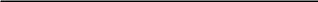 所属专业（教研室）： 物流法律法规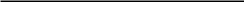 制定人：	闫  毓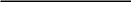 合作人：制定时间：	2024-1-26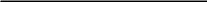 日照职业技术学院1课程整体教学设计一、课程基本信息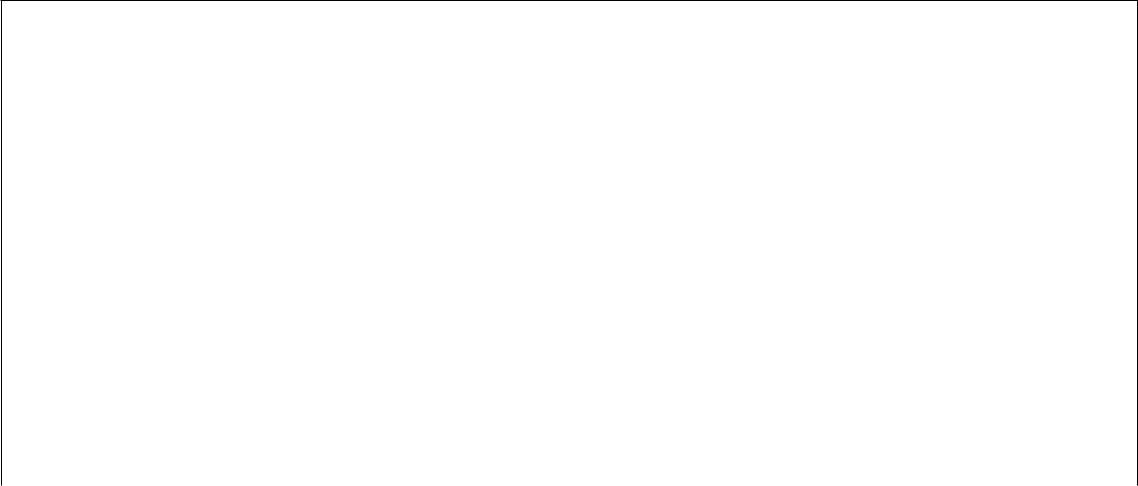 课程名称：物流法律法规二、课程定位《物流法律法规》是我院物流法律法规专业课程体系中的一门专业限选课程，开设在第五学期。本课程以高职教育新理念为指导，突出学生的主体地位，通过学习一系列物流企业运营知识与相关的操作技能训练使学生逐步掌握物流企业的组织结构、物流企业管理的主要内容、物流企业战略、文化、决策与计划管理、物流业务运营管理、物流服务操作标准化、物流营业网点开发与设立、物流企业财务管理、物流企业绩效考核等相关知识与技能；培养学生各项物流企业运营管理能力以及实务操作能力，为今后从事物流企业运营管理方面的工作夯实专业发展基础。本课程与本科、中职和培训班的区别：本科：本科院校从学科理论体系的角度，注重理论，讲求系统、全面、深入、逻辑的展开课程学习，主要体现为物流企业运营管理理论的应用与发展方面的学习。中职：没有开设本课程。培训班：针对某一具体问题、专题展开研讨，缺乏系统性，以给受训对象灌输理念为主，主要体现是学术报告，知识缺乏系统化，学生对物流企业运营管理缺乏整体认识。2高职：高职院校基本实现了案例化教学，但案例没有针对企业决策的现实问题，致使学生学习没有兴趣；我们主要从企业、个人实操角度出发，探讨物流企业运营管理方面的学习。三、课程目标本课程的总目标本课程作为国内物流方向的专业核心课程，对物流企业运营管理方面的教学内容进行深度融合，力求做到以能力培养为目标，专业性与实践性相统一，系统性与全面性兼顾，能力点与知识点相结合，从而培养物流企业运营管理方面的高端技能型人才。思政目标：1.熟悉我国物流行业和物流企业的发展现状，树立坚定的职业理想和职业信念；2.养成良好的安全意识和法律责任意识，积极预防和避免物流事故的发生；3.培育并践行社会主义核心价值观，具有科学精神和工匠精神，能够吃苦耐劳、发现问题、解决问题、恪尽职守、精益求精。能力目标：1.能够结合某一物流企业的实际情况分析该企业所属的类型；2.能够描述一家物流企业管理的内容和方法；3.能够对一家物流企业进行重组；4.能正确分析各因素对物流战略的影响；5.能通过分析制定恰当的物流战略；6.能正确实施物流战略；7.能识别物流企业的企业文化；8.能进行物流企业的文化品牌分析；9.能进行物流企业的简单决策；10.能评价物流企业所做的决策；11.能选择合适的计划方法进行物流企业的计划管理；12.能简单制订物流企业的计划；313.掌握物流企业运输管理合理化的途径；14.掌握物流企业仓储管理的基本流程；15.能对物流企业设施与设备进行简单评价；16.能评价物流企业设施与设备的使用情况；17.能选择合适的方法进行物流企业设施与设备的改造与更新；18.能正确预测企业筹资数额；19.能正确计算资金成本、选择企业筹资方式；20.能够根据投资项目的具体情况，选择适当的投资项目决策评价指标，并进行计算分析，作出投资决策；21.能够通过阅读财务报表获取企业的财务信息；22.能计算并分析基本的财务指标；23.掌握人员招聘、选拔录用的程序；24.能编写人力资源规划和员工培训计划；25.能独立完成关于人力资源管理方面的调整研究，并撰写相关报告；26.能正确测定物流企业管理信息系统的成本；27.能正确计算物流企业管理信息系统的收益；28.能设计出物流企业信息系统经济效益评价指标体系；29.能撰写出物流信息系统在企业物流中的应用等相关调查报告；30.灵活运用所学知识分析案例；31.具备运用理论知识对物流企业质量管理进行分析的基本技能。知识目标：1.理解物流与物流企业的概念；2.了解我国物流企业的基本类型；3.熟悉物流企业的组织结构；4.掌握物流企业管理的主要内容和方法；5.认识物流企业重组的重要性；6.掌握业务流程重组 BPR 的基本理论；7.了解物流战略制定的影响因素；8.掌握物流战略的类型；49.掌握物流战略制定的基本程序；10.了解物流战略实施的基本方法；11.了解企业文化的内容和功能；12.掌握物流企业文化构建的基本方法；13.了解企业形象设计 CI 的构成和策划；14.理解物流企业决策管理的含义和意义；15.掌握物流企业决策的基本方法；16.理解物流企业计划管理的含义和意义；17.了解物流企业计划的划分方法和种类；18.掌握物流企业计划制订的基本程序和方法；19.了解物流企业运输管理的基础知识；20.掌握物流企业仓储管理的基本内容；21.理解物流企业设施与设备管理的含义和意义；22.掌握物流企业设施与设备选择与评价的基本方法；23.掌握物流企业设施与设备使用与维护的基本原则；24.掌握物流企业设施与设备修理的基本内容及方式；25.掌握物流企业设施与设备改造更新的方法；26.掌握资金时间价值的计算方法；27.了解筹资方式及其优缺点；28.掌握资金成本和资金结构的含义及构成；29.掌握项目投资决策评价指标含义及计算方法；30.熟悉利润分配的内容及顺序；31.掌握财务分析的基本指标及基本方法；32.了解人力资源规划的含义和功能；33.掌握员工招聘的渠道；34.了解绩效考核的含义、原则和内容；35.掌握薪酬管理的内容；36.了解培训的作用和内容；37.掌握激励的理论、基本形式和程序，了解员工激励的技巧；538.了解物流企业管理信息系统的概念、特点和作用；39.掌握物流企业管理信息系统建设的原则；40.熟悉物流企业管理信息系统建设的一般过程；41.掌握物流企业信息管理经济效益分析的内涵；42.熟悉物流信息系统的成本及其测定方法；43.掌握物流信息系统收益及其测定方法；44.了解质量管理体系的主要术语和定义，理解物流企业质量管理的内涵；45.理解物流企业质量管理的主要内容，基本特点及质量管理八项原则；46.掌握物流企业质量管理的基本方法，熟悉每一种方法的优缺点；47.掌握 ISO9000 标准的含义及其在物流企业管理中的应用。素质目标：1.学会与人沟通和具备团队合作精神；2.具有较强的服务意识，树立客户至上的服务理念；3.掌握良好的学习方法，具备尊重科学、实事求是的学风和创新意识；4.具有诚实守信、遵纪守法、廉洁奉公、团结协作、爱岗敬业、吃苦耐劳的良好的职业素养。四、课程的知识和理论内容：6五、能力训练项目设计本课程采用项目教学法组织教学，在课程项目终了时，要求学生在完成物流企业运营管理的学习后，以管理工作任务为驱动，能够运用所学知识和管理技能对物流企业运营管理的主要过程和各个环节存在的问题进行应用分析。在整个教学过程中，学生将逐步学习到完成此项目需要的知识点，并能在课程结束时完成该项目。项目的完成情况作为本课程的考核依据之一。项目分解情况如下表：78910物流企业财务管理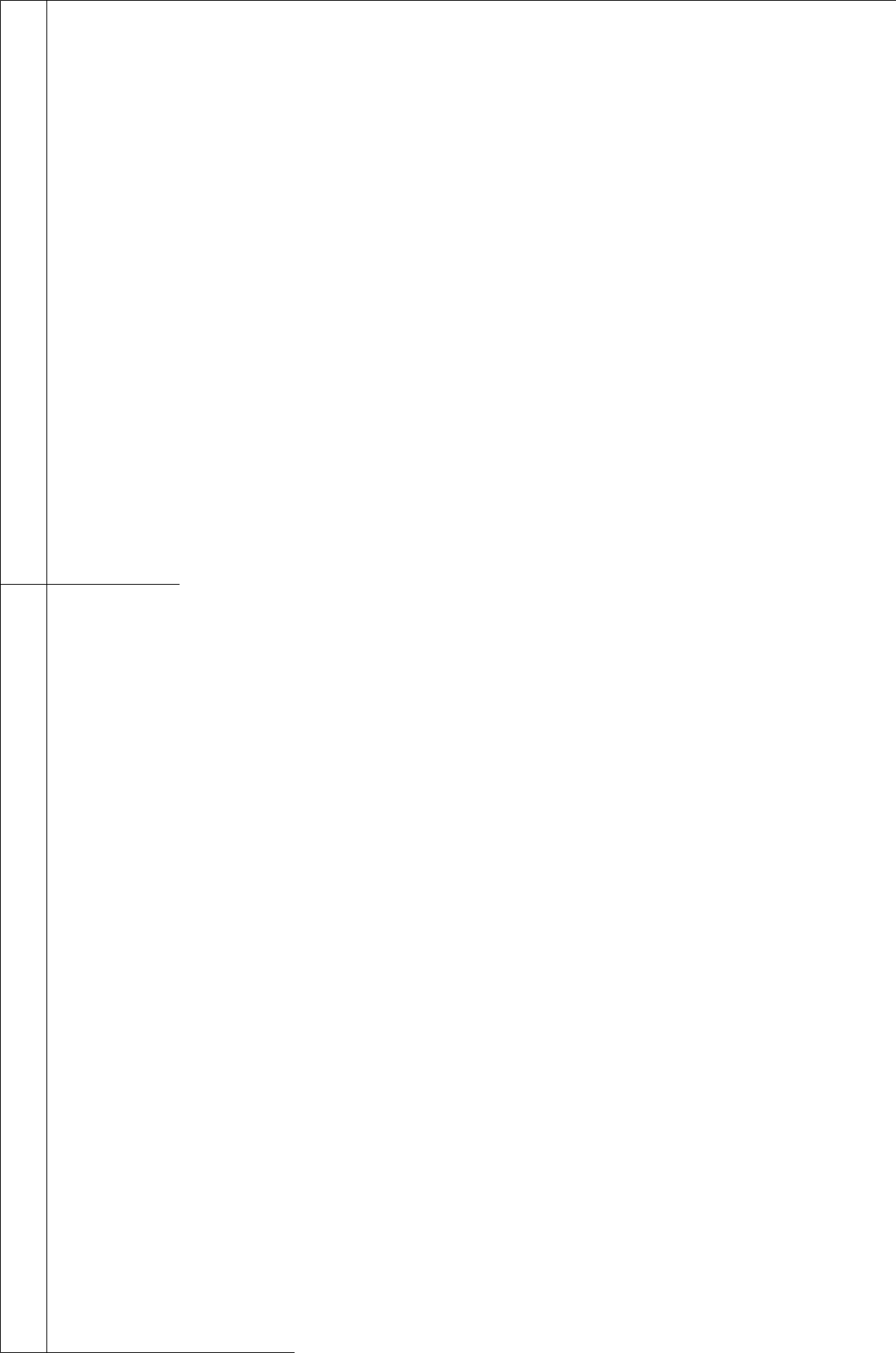 1112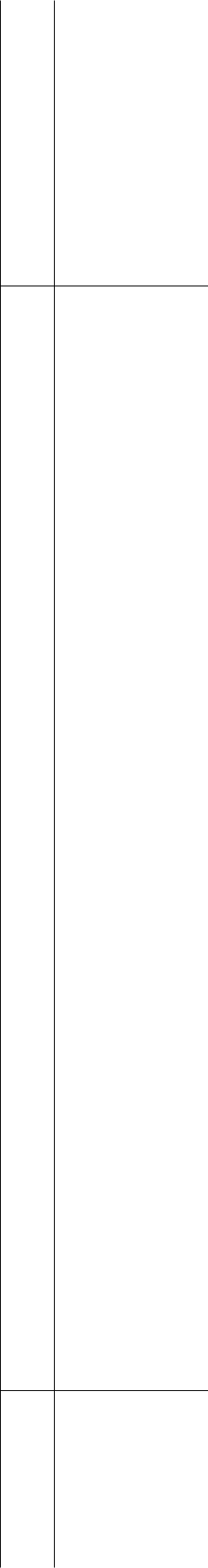 物流企业信息管理物流企业10质量管理13六、项目情境设计1.问题情境问题情境是通过情境的设计，引导学生发现问题、分析问题，学生在分析问题的同时既掌握了知识又提高了能力。问题情境教学的实施主要有以下步骤。（1）问题的引出情境中的问题应来源于现实物流企业管理实际，通过物流企业运营管理的案例应用引出教学项目问题，使学生能亲身感受到，让学生发现问题。（2）问题的分析问题的分析即引导学生进行分析总结。通过将实际物流企业管理问题转换为实际项目问题，进而得出结论。（3）问题的分解14问题分解过程实际就是培养学生掌握将一个复杂的问题通过分解、化简等方法转化为若干基本的相对简单的问题的能力与方法。（4）问题的解决根据上面的分解结论，引导学生分析怎样解决问题。教师根据学生提出的解决办法适时地提出可能存在的问题。2.活动情境活动情境是让学生根据现实物流企业管理问题情境中形成的解决方案，亲自动手操作予以实现的教学过程。活动情境的主要目的是培养和提高学生实际理解和解决问题的能力。任课教师在活动情境中要加强巡视指导。活动情境实施主要包括以下几个步骤。（1）运营管理方案制定（2）运营管理方案实施的准备（3）运营管理方案实施过程3.竞争情境竞争情境实际上与前两个情境是相融合的。竞争情境设计的目的是使项目实施小组之间、学生之间形成积极向上的竞争意识，进一步调动学生的积极性。这种竞争一方面是学生同自己竞争，在规定时间内完成任务；另一方面也是同他人的竞争，尽可能又好又快地完成任务。由于学生的实际操作技能是逐步提高的，因此在设计竞争情境时，指导教师要多采用鼓励的方式，在设计不同项目的评分标准时应充分考虑学生的实际。评分标准从相对宽松到逐步严格，使学生通过努力能够达到标准。通过实践我们发现，如果学生很容易达到标准或无论怎样努力都无法达到标准时，学生就会逐渐失去进取的兴趣，学习效果就会下降，这显然违背了竞争情境设计初衷。我们的做法是，学生每完成一个项目后，选出一个最佳设计的项目，由指导教师进行公开的展评，要指出存在的问题及改进方法，同时给予该项目满分，目的是鼓励学生尽力将项目完成得更好。另外，学生每完成一个项目后，均用数码相机照相，然后将照片发给每个学生，随着项目的不断进行，学生能够看到自己完成的项目质量不断提高，产生一种成就感，增强了学习兴趣。七、课程进程表151617181920八、第一次课设计《物流企业运营管理》课程单元教学设计21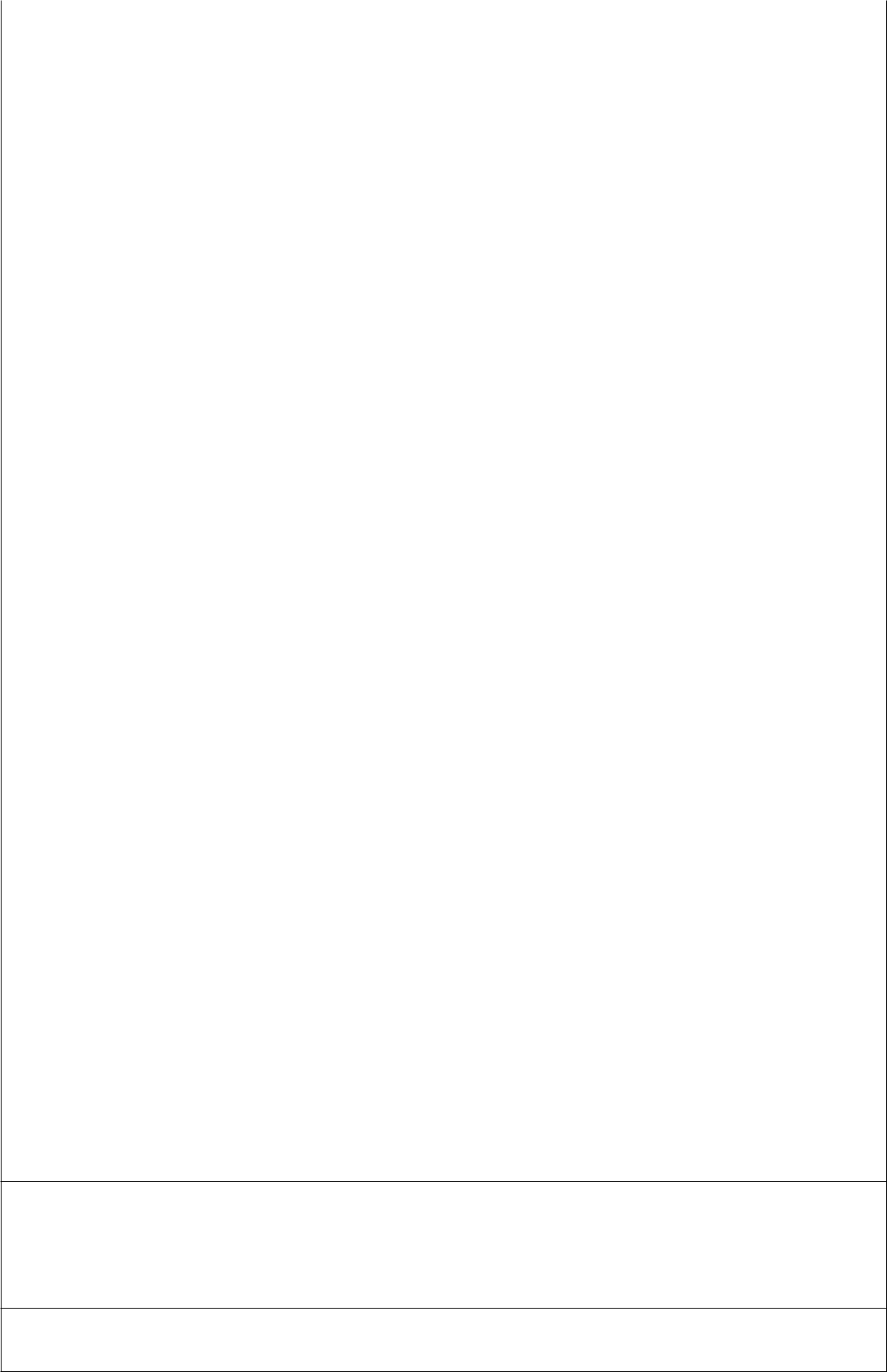 本次课使用的外语单词单元教学资源22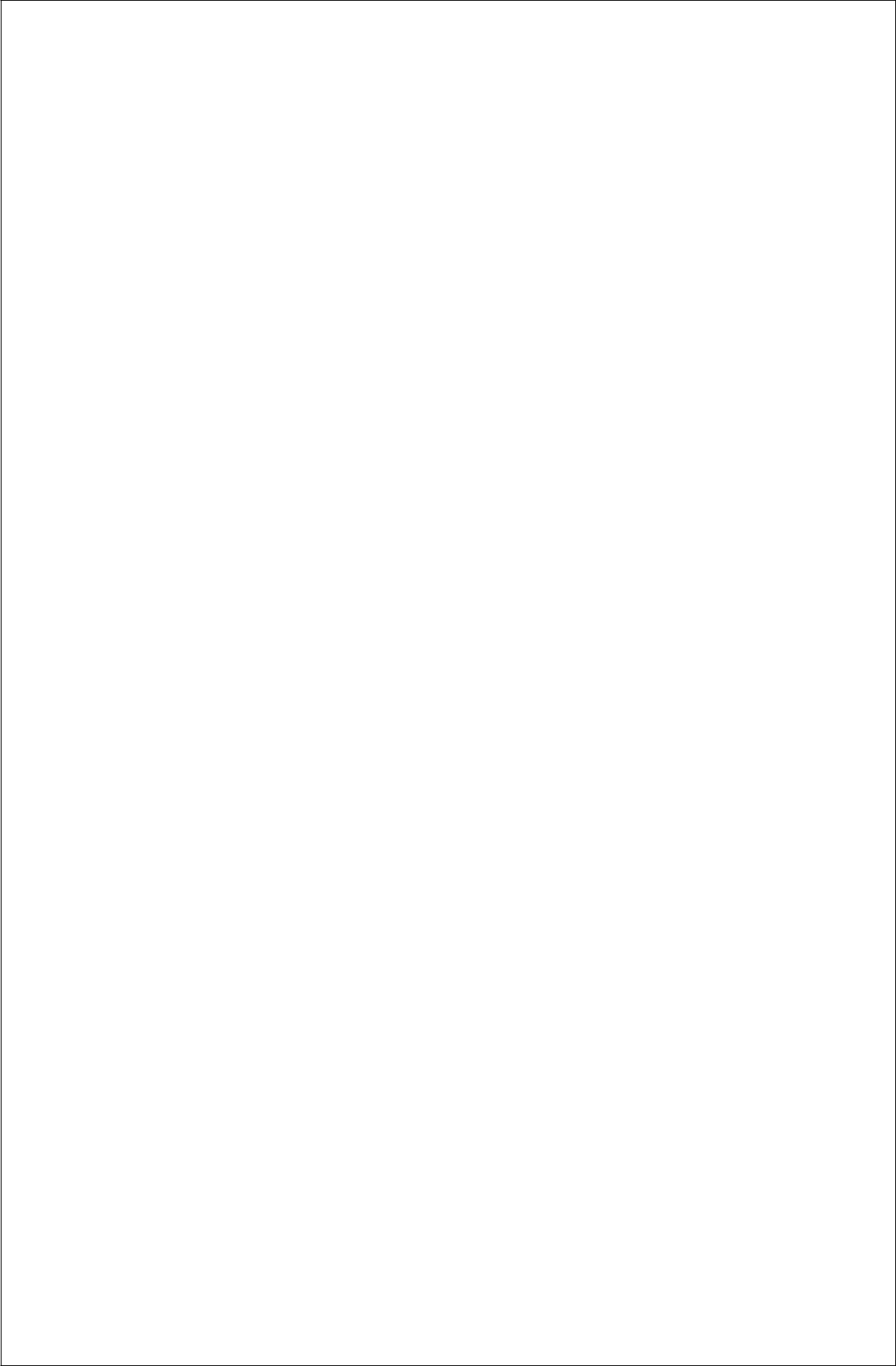 （指教材或讲义、课件、案例、参考资料、仪器、设备等）教材：孙浩静 杨莉 主编，物流企业运营管理实务.人民交通出版社股份有限公司， 2015.参考资料：刘丹. 物流企业管理（第三版）. 科学出版社，2018.张雅静.物流企业管理（第 2 版）.清华大学出版社，2018.卢琳，钟洪发，刘伟.物流运营管理.科学出版社，2015.兰洪杰.物流企业运营管理（第二版）.首都经济贸易大学出版社，2013.刘亮，田春青.第三方物流企业运营管理案例.人民交通出版社，2007.中国物流协会 http://csl.chinawuliu.com.cn/ 物流信息网 http://www.chinawuliu.cn/中国物流信息网	https://www.so.com/物流招标采购网	http://www.yfbzb.com/千里马招标信息网 http://www.qianlima.com/ 物流仓储招标信息网 https://www.okcis.cn/ 中远集团 http://www.cosco.com.cn/ 锦程物流网 https://ldy.jctrans.com/中国物流网	www.6-china.com天津港集装箱码头有限公司官方网站http://www.tctcn.com/main/about.aspx.福州新港国际集装箱码头有限公司官方网站http://www.fict-fuzhou.com.cn/中国海关网 http://www.customs.gov.cn/Portal0/default.htm 中国国际贸易网 http://www.chinaintertrade.net 中国物流信息中心 www.clic.org.cn中华人民共和国商务部 http://www.mofcom.gov.cn 中国海事网 http://www.csscinfo.com.cn/中国国际货运代理协会 http://www.cifa.org.cn/ 中国仓储与配送协会 http://www.cawd.org.cn/23单元教学进度设计（简表）24教学内容及过程：（详案）步骤一：师生认识：（时间：10 分钟）步骤二：学生分组：（时间：5 分钟）步骤三：本课程教学目标与教学内容：（详见本课程教学整体设计，略。时间：5 分钟）步骤四：本课程学习方法与考核方式：（详见本课程教学整体设计，略。时间：5 分钟）步骤五：情境设置，任务引入：（时间：5 分钟）引导案例：中国铁路携手海尔开创物流改革新局面现代物流业在全球范围内发展迅速，其发展水平已成为衡量一国现代化程度和综合国力的重要标志之一。加快发展现代物流业，对于中国适应经济全球化，提高经济运行质量和效益，改善投资环境，增强综合国力和企业竞争力，具有重要的意义。我国在国民经济和社会发展“十一五”规划纲要中明确指出，要“大力发展现代物流业，建立物流标准化体系，加强物流新技术开发利用，推进物流信息化”。近年来，铁路货运市场持续低迷，加之当前我国经济发展进入新常态，铁路也面临新的挑战与机遇。铁路货运量持续下降，而与之相比的公路、航空运输物流却保持了增长。2016 年 4 月 16 日，在青岛海尔集团总部，中国铁路总公司总经理盛光祖和海尔集团董事局主席、首席执行官张瑞敏签订了战略合作协议。双方将在推进供给侧结构性改革、加快现代物流建设、提高运输有效供给等方面进行共同探索。而中国铁路总公司加强与海尔集团的合作，可以认为是铁路探索物流发展的一次“摸着石头过河”。通过合作，铁路和合作单位开通特需专列，铁路运输的损耗比较低，采用点对点，压缩中途编组时间成本，将大大提高运输有效。毋庸置疑，中国铁路拥有通达全国的铁路路网系统，只要发挥这些路网作用，25能够为企业提供高质量的物流服务。铁路联姻海尔，仅仅是铁路供给侧改革的冰山一角，对于家电行业本身，需要完善的物流和仓储服务以及低成本的运输需求，是类似海尔企业追求的，海尔通过与铁路的强强联手，通过资源共享、优势互补，将聚合双方优势，使合作双方通过‘联络’产生行业‘互动’，最终让用户、海尔企业、铁路物流达到共赢。步骤六：任务分析：（时间：5 分钟）随着全球经济一体化和信息技术的迅速发展，社会生产、物资流通、商品交易及其管理方式正在发生深刻的变化，现代物流发展已经成为一个国家或地区综合竞争力的重要标志之一，被誉为促进经济增长的“加速器”和“第三利润源泉”。随着我国经济的发展，人们的精神和物质需求不断提高，促使社会供给与需求快速增长，信息化水平的提高进一步加快了经济和科技发展的步伐。然而，信息化等虚拟经济的进步，不可避免要以物质的交流作为最后的保障。现代物流业在全球范围内发展迅速，其发展水平已成为衡量一国现代化程度和综合国力的重要标志之一。加快发展现代物流业，对于中国适应经济全球化，提高经济运行质量和效益，改善投资环境，增强综合国力和企业竞争力，具有重要的意义。要“大力发展现代物流业，建立物流标准化体系，加强物流新技术开发利用，推进物流信息化”已成为各方共识。在我国，随着物流基础战略地位的日益显现，发展现代物流业正方兴未艾。步骤七：课堂讲授：现代物流业的发展前景（时间：30 分钟）一、物流基础知识(一)物流发展溯源1921 年，阿奇·萧(Arch.shaw)在《市场流通中的若干问题》一书中提出“物流是与创造需要不同的一个问题”，并提到“物资经过时间或空间的转移，会产生附加价值”。这里，时间和空间的转移指的是销售过程中的物流。在 1918 年，英国犹尼里佛的利费哈姆勋爵成立了“即时送货股份有限公司”，其宗旨是在全国范围内把商品及时送到批发商、零售商以及用户的手中，这被一些物流学者誉为有关“物流活动的早期文献记载”。根据日本物流管理协会的资料记载，日本在 20 世纪 50 年代以后，经济已基26本恢复到第二次世界大战前的水平，企业进行了大规模设备投资和更新改造，技术水平不断提高，生产力大幅度上升。1955 年日本成立了生产性本部，该团体为了改进流通领域的生产效率，确保经济的顺畅运行和发展，组织了一个由伊泽道雄为团长的大型考察团，并于 1956 年秋季考察了美国的物流。日本考察团回国后便向政府提出了重视物流的建议，并在产业界掀起了 PD 启蒙运动。在日本能率协会内设立了 PD 研究会，邀请平原直先生(历任装卸研究所所长、日本装卸协会会长，被誉为日本的“物流之父”)担任会长，每个月举办 PD 研讨会；在流通经济研究所，日本权威物流学者林周二教授等也组织起 PD 研究会，积极开展各种形式的启蒙教育活动。经过 8 年的努力，1964 年日本政府终于开始对 PD 给予了关注。通产省几次邀请平原直先生去政府机关说明 PD 的重要性，为政府官员们讲课。同年 7 月，通产省决定讨论物流预算案时，担心新闻媒体在报道中讲 PD 日本人听不懂，于是邀请平原直先生同内山九万先生(日本通运株式会社专务董事)商议。内山专务认为 PD 中的“P”即 physical，在这里并不是“物质”的意思，而是“物理”的意思；“D”即 distribution，是“流通”的意思，所以应把 PD 译为“物理性流通”，但又觉得作为一个名词，“物理性流通”字数过多、过长，只好缩为“物的流通”。于是“物的流通”这一新词在日本媒体上发表了。此后，“物的流通”在日本逐渐家喻户晓。产业构造委员会内设立了“物的流通分会”；1970 年成立的日本最大的物流团体之一就叫“日本物的流通协会”。同年成立的另一个日本类似的物流团体——日本物流管理协议会每年举行的物流会议也都叫“全国物的流通会议”。1970 年以后很多人又觉得“物的流通”也有点长，于是就简称为“物流”了。“物流”这个词在日本至今仍在使用。物流目前比较流行的翻译方法为logistics。(二)物流定义物流的定义有多种。我国国家标准《物流术语》的定义中指出：物流是“物品从供应地到接收地的实体流动中，根据实际需要，将运输、储存、装卸、搬运、包装、流通加工、配送、信息处理等基本功能实施有机结合来实现用户要求的过程。”27由英文 stream 词义进行解释：在化工生产过程中，需要进行化学或物理变化的物料常常以气态或液态参与生产过程，并以管道输送，这样参与过程的原料、中间产物、产品等称为物流。在连续操作过程中不断地加入或排出的固体物料也可称为物流。物流的 7R 理论认为，物流法律法规追求的目标可以概括为“7R”：将适当数量(right quantity)的适当产品(right product)，在适当的时间(right time) 和适当的地点(right place)，以适当的条件(right condition)、适当的质量 (right quality)和适当的成本(right cost)交付给客户。具体来讲，通过加强物流系统管理可以实现“7S”。即实现七个目标，包括：服务(service)目标、快捷(speed)目标、节约(space saving)目标、规模优化(scale optimization) 目标、库存(stock control)目标、安全性(safe)目标、总成本(sum cost minimum) 目标。目前被普遍认同的物流定义是美国“物流管理协会”(2004 年已更名为“供应链管理协会”)2000 年所下的定义：物流是为满足客户需要，对商品、服务及相关信息在源头与消费点之间的高效(高效率、高效益)正向及反向流动与储存进行的计划、实施与控制的过程。综合上述定义，本书对物流的定义是：物流(logistics)是指利用现代信息技术和设备，将物品从供应地向接收地准确的、及时的、安全的、保质保量的、门到门的合理化服务模式和先进的服务流程。物流是随商品生产的出现而出现，随商品生产的发展而发展，所以物流是一种融合了现代技术的传统的经济活动。对这一定义的进一步解释如下。物流构成：商品的运输、配送、仓储、包装、搬运装卸、流通加工，以及相关的物流信息等环节。物流活动的具体内容：用户服务、需求预测、订单处理、配送、存货控制、运输、仓库管理、工厂和仓库的布局与选址、搬运装卸、采购、包装、情报信息。(三)物流的基本职能物流的基本职能是指物流活动应该具有的基本能力以及通过对物流活动最佳的有效组合，形成物流的总体功能，以达到物流的最终经济目的。它是物流活28动特有的、区别于其他经济活动的职责和功能。物流基本职能的内容是进行商品实体定向运动，这是物流的共性。不管是哪一种社会形态，只要有商品交换存在，商流和物流就必然会发生。物流的基本职能具体包括包装、装卸搬运、运输、储存保管、流通加工、配送、废旧物的回收与处理以及情报信息等。1. 包装包装可以从名词与动词两方面进行描述。名词包装是指为在流通过程中保护产品，方便储运，促进销售，按一定的技术方法所用的容器、材料和辅助物等的总体名称，实质是所采用的包装物；动词包装是指为达到上述目的而在采用容器、材料和辅助物的过程中施加一定技术方法等的操作活动。包装的作用有以下几个方面。实现商品价值和使用价值，是增加商品价值的一种手段。保护商品免受日晒、风吹、雨淋、灰尘沾染等自然因素的侵袭，防止挥发、渗漏、溶化、沾污、碰撞、挤压、散失以及盗窃等损失。给流通环节的储、运、调、销带来方便，如装卸、盘点、码垛、发货、收货、转运、销售计数等。美化商品、吸引顾客，有利于促销。就像对人或物进行形象上的装扮、美化，使商品更具吸引力或商业价值。2. 装卸搬运在同一地域范围内(如车站范围、工厂范围、仓库内部等)以改变“物”的存放、支承状态的活动称为装卸，以改变“物”的空间位置的活动称为搬运，两者全称装卸搬运。有时候或在特定场合，单称“装卸”或单称“搬运”也包含了“装卸搬运”的完整含义。在习惯使用中，物流领域(如铁路运输)常将装卸搬运这一整体活动称为“货物装卸”；而在生产领域中常将这一整体活动称为“物料搬运”。实际上，活动内容都是一样的，只是领域不同而已。在实际操作中，装卸与搬运是密不可分的，两者是伴随在一起发生的。因此，在物流科学中并不过分强调两者的差别，而是作为一种活动来对待。搬运的“运”与运输的“运”的区别之处在于：搬运是在同一地域的小范围内发生的，而运输则是在较大范围内发生的，两者是量变到质变的关系，中间并29无一个绝对的界限。3. 运输物流的运输则专指“物”的载运及输送。它是在不同的地域范围之间(如两个城市、两个工厂之间，或一个大企业内相距较远的两车之间)，以改变“物”的空间位置为目的的活动，是对“物”进行的空间位移。运输又被认为是国民经济的根本。运输的主要工具有自行车、板车、三轮车、摩托车、汽车、火车、飞机、轮船、宇宙飞船、火箭等。运输按服务对象不同分为客运和货运，它们是公共运输的一个重要组成部分，是收费提供交通服务的运输方式。4. 储存保管储存保管是指物资放置在一定的场所，采用科学的管理办法，使其在储存期间品质、数量不发生变化。储存保管的功能。储存保管是社会生产顺利进行的必要保障，保证社会再产生连续不断地有效地进行。通过有目的、能动地调节物资在生产领域和流通领域的暂时停滞，调整生产和消费的时间差别，并通过对供给的调节，维持市场稳定，劳动产品价值保存。储存保管是流通过程的衔接，市场信息的传感器，开展物流管理的重要环节，提供信用保证，现货交易的场所。储存保管的目标。通过储存、仓库空间合理规划和科学摆放，达到空间利用效率的最大化，实现储存保管过程中劳动力和设备的有效使用、货物的方便存取、货物的有效移动、货物的良好保养及良好的管理。5. 流通加工流通加工是指为了提高物流速度和物品的利用率，在物品进入流通领域后，按客户的要求进行的加工活动，即在物品从生产者向消费者流动的过程中，为了促进销售、维护商品质量和提高物流效率，对物品进行一定程度的加工。流通加工通过改变或完善流通对象的形态来实现“桥梁和纽带”的作用，因此流通加工是流通中的一种特殊形式。随着经济的增长、国民收入的增多，消费者的需求出现多样化，从而促使在流通领域开展流通加工。目前，在世界许多国家和地区的物流中心或仓库经营中都大量存在流通加工业务，在日本、美国等物流发达国家则更为普遍。流通加工的类型：为适应多样化需要的流通加工；为方便消费、省力的流通30加工；为保护产品所进行的流通加工；为弥补生产领域加工不足的流通加工；为促进销售的流通加工；为提高加工效率的流通加工；为提高物流效率、降低物流损失的流通加工；为衔接不同运输方式，使物流更加合理的流通加工；生产—流通一体化的流通加工；为实施配送而进行的流通加工。6. 配送从物流来讲，配送几乎包括了所有的物流功能要素，是物流的一个缩影或在某小范围内物流全部活动的体现。一般的配送集装卸、包装、保管、运输于一身，通过这一系列活动完成将货物送达的目的。特殊的配送则还要以加工活动为支撑，所以包括的方面更广。但是，配送的主体活动与一般物流不同，一般物流是运输及保管，而配送则是运输及分拣配货。分拣配货是配送的独特要求，也是配送中有特点的活动，以送货为目的的运输则是最后实现配送的主要手段，从这一主要手段出发，常常将配送简化地看成运输中的一种。7. 废旧物的回收与处理在物流包装、装卸搬运、运输、存储保管、流通加工以及配送的各环节中，不可避免地存在废旧物。废旧物的存在会污染环境和占用空间，但同时废旧物本身还存在一定的价值，因此要对废旧物进行处理。对废旧物的处理具体包括回收和处理。回收是从废旧物中分离出来的有用物质经过物理或机械加工成为再利用的制品，会带来部分的价值。处理主要是指对废渣、废水和废气的处理，但首先要注意环境保护。8. 情报信息情报信息既包括商业系统的商品流通，也包括物资系统的商品流通，还包括不同经济成分经营主体在市场上所进行的商品流通。(四)物流的分类1. 根据物流的对象不同，可分为宏观物流和微观物流宏观物流。宏观物流是指社会再生产总体的物流活动，是从社会再生产总体角度认识和研究的物流活动。对于宏观物流，我们还可以从空间范畴来理解，即在很大空间范畴的物流活动往往带有宏观性，而在很小空间范畴的物流活动则往往带有微观性。宏观物流研究的主要特点是综观性和全局性。宏观物流的主要研究内容是：物流总体构成、物流与社会的关系在社会中的地位、物流与经济发31展的关系、社会物流系统和国际物流系统的建立和运作等。微观物流。消费者、生产者企业所从事的实际的、具体的物流活动属于微观物流。 在整个物流活动中，其中的一个局部、一个环节的具体物流活动也属于微观物流。在一个小地域空间发生的具体的物流活动也属于微观物流。2. 根据物流的范畴不同，可分为社会物流和企业物流社会物流属于宏观范畴，包括设备制造、运输、仓储、装饰包装、配送、信息服务等，公共物流和第三方物流贯穿其中；企业物流属于微观范畴，包括生产物流、供应物流、销售物流、回收物流和废弃物流等。3. 根据物流作用领域的不同，可分为生产领域的物流和流通领域的物流生产领域的物流贯穿于生产的整个过程。生产的全过程从原材料的采购开始，便要求有相应的供应物流活动，即采购生产所需的材料；在生产的各工艺流程之间，需要原材料、半成品的物流过程，即所谓的生产物流；部分余料、可重复利用的物资的回收，就是所谓的回收物流；废弃物的处理则需要废弃物物流。流通领域的物流主要是指销售物流。在当今买方市场条件下，销售物流活动带有极强的服务性，以满足买方的需求，最终实现销售。在这种市场前提下，销售往往以送达用户并经过售后服务才算终止，因此企业销售物流的特点便是通过包装、送货、配送等一系列物流实现销售。4. 根据物流发展的历史进程，可分为传统物流、综合物流和现代物流传统物流的主要精力集中在仓储和库存的管理和派送上，而有时又放在仓储和运输方面，以弥补在时间和空间上的差异。综合物流不仅提供运输服务，还包括许多协调工作，是对整个供应链的管理，如对陆运、仓储部门等一些分销商的管理，还包括订单处理、采购等内容。由于综合物流的很多精力放在供应链管理上，因此责任更大，管理也更复杂，这是它与传统物流的区别。现代物流是为了满足消费者的需要而进行的从起点到终点的原材料、中间过程库存、最终产品和相关信息的有效流动，以及储存计划、实现和控制管理的过程。它强调了从起点到终点的过程，提高了物流的标准和要求，是各国物流的发展方向。国际上大型物流公司认为现代物流有两个重要功能：能够管理不同货物的流通质量；开发信息和通信系统，通过网络建立商务联系，直接从客户处获得订单。325. 根据物流提供服务的主体不同，可分为代理物流和生产企业内部物流代理物流也叫第三方物流(third party logistics，3PL)，是指由物流劳务的供方、需方之外的第三方去完成物流服务的运作模式。第三方就是提供物流交易双方的部分或全部物流功能的外部服务提供者。一个生产企业从原材料进厂后，经过多道工序加工成零件，然后再将零件组装成部件，最后组装成成品出厂，这种企业内部物资的流动称为生产企业内部物流。6. 根据物流的流向不同，可分为内向物流和外向物流内向物流是企业从生产资料供应商处进货所引发的产品流动，即企业从市场采购的过程；外向物流是从企业到消费者之间的产品流动，即企业将产品送达市场并完成与消费者交换的过程。二、现代物流随着时代的进步以及各种信息技术的出现，物流逐渐发展到现代物流。现代物流不仅单纯地考虑从生产者到消费者的货物配送问题，而且还考虑从供应商到生产者对原材料的采购，以及生产者本身在产品制造过程中的运输、保管和信息等各个方面，全面地、综合性地提高经济效益和效率的问题。因此，现代物流是以满足消费者的需求为目标，把制造、运输、销售等市场情况统一起来考虑的一种战略措施。这与传统物流把它仅看作是“后勤保障系统”和“销售活动中起桥梁作用”的概念相比，在深度和广度上又有了进一步的含义。在当今的电子商务时代，全球物流产业有了新的发展趋势。现代物流服务的核心目标是在物流全过程中以最小的综合成本来满足顾客的需求。现代物流具有以下几个特点：电子商务与物流的紧密结合；现代物流是物流、信息流、资金流和人才流的统一；电子商务物流是信息化、自动化、网络化、智能化、柔性化的结合；物流设施、商品包装的标准化，物流的社会化、共同化也都是电子商务下物流模式的新特点。电子商务的不断发展使物流行业重新崛起，物流公司提供的仓储、分拨设施、维修服务、电子跟踪和其他具有附加值的服务日益增加。物流服务商正在成为客户服务中心、加工和维修中心、信息处理中心和金融中心，并根据顾客需要而增加新的服务。33三、电子商务物流电子商务物流又称网上物流，就是基于互联网技术，旨在创造性地推动物流行业发展的新商业模式。通过互联网，物流公司能够被更大范围内的货主客户主动找到，能够在全国乃至世界范围内拓展业务；贸易公司和工厂能够更加快捷地找到性价比最适合的物流公司。网上物流致力于把世界范围内最大数量的有物流需求的货主企业和提供物流服务的物流公司都吸引到一起，提供中立、诚信、自由的网上物流交易市场，帮助物流供需双方高效达成交易。目前已经有越来越多的客户通过网上物流交易市场找到了客户，找到了合作伙伴，找到了海外代理。网上物流提供的最大价值就是更多的机会。四、我国物流发展现状及问题(一)我国物流发展现状1. 物流基础设施规模迅速扩大铁路、公路、河运和航运在国家交通建设中占有重要地位，近年来以八纵八横铁路通道为路网主骨架加以重点建设(八纵为：京哈、沿海、京沪、京广、京九、大湛、包柳、兰昆通道；八横为：京兰藏、煤运北、煤运南、陆桥、宁西、沿江、沪昆及西南出海通道)。至 2014 年年底，中国铁路营业里程达到 11.18万公里，公路、航运和管道输送同样飞速发展，运输线路逐年延长，具体如表1-1 所示。342. 全社会货物运输量持续增加在良好的宏观经济环境下，交通运输部门在继续深化体制改革的基础上，大力开展结构调整和企业重组，提高运输效率和服务质量，运输形势平稳发展，铁路、公路、水运是主要的运输方式，2015 全年货物运输总量 417.1 亿吨，比上年增长 0.2%。货物运输周转量 177 401 亿吨公里，下降 9%。全年规模以上港口完成货物吞吐量 114.3 亿吨，比上年增长 1.6%，其中外贸货物吞吐量 35.9 亿吨，增长 1.1%。港口集装箱吞吐量 20 959 万标准箱，增长 4.1%。具体如表 1-2 所示。3. 互联网+第三方物流服务飞速发展根据中国仓储协会 2012 年进行的第三次物流市场调查分析：有 57%的生产企业和 38%的商业企业正在寻找新的物流代理商，企业对第三方物流的满意度在逐渐提高。目前的物流需求以物流运作为主，更强调物流总代理的形式，需要一体化的物流服务。同时，物流过程管理、物流决策、资料攫取等信息服务越来越受到企业的重视。物流成本占 GDP 的比重为 20%～25%，种种迹象表明，互联网+第三方物流市场逐渐成熟。2015 年 11 月 12 日，第七个天猫双 11 全球狂欢节落35下帷幕，全天交易额达 912.17 亿元，其中无线交易额为 626.42 亿元，无线成交占比 68.67%。2015 年快递业务量完成 206.7 亿件，同比增长 48%；快递业务收入完成 2769.6 亿元，同比增长 35.4%。快递业务收入占比继续提升。快递业务收入占行业总收入的比重为 68.6％，比 2014 年提高 4.7 个百分点。同城快递业务增速最快。全年同城快递业务量完成 54 亿件，同比增长 52.3%；实现业务收入 400.8 亿元，同比增长 50.7%。异地快递业务仍占主导地位。全年异地快递业务量完成 148.4 亿件，同比增长 47.1%；实现业务收入 1512.9 亿元，同比增长 33.8%。国际及港澳台地区快递业务增速加快。全年国际及港澳台地区快递业务量完成 4.3 亿件，同比增长 30.3%；实现业务收入 369.6 亿元，同比增长 17%。4. 物流技术装备水平迅速提高近年来，我国企业生产规模的不断扩大及生产水平的不断提高，生产设备与物流设备的更新与现代化需求旺盛，汽车、烟草、药品、家电等行业都是物流技术装备的良好市场。为了适应市场需求，物流技术装备厂商也不断提高产品的水平并且开发出新产品。日本和欧美等国外著名厂家也接连在中国设立办事处以及分公司，也有外国公司为了更深入地介入中国市场，和中国企业建立了密切的合作关系。由于外国企业更广泛地进入中国市场，提供了高性能的技术装备；中国企业通过技术创新也不断出现新品种，质量也不断提高。近年来华为公司、海尔公司以及许多烟草公司的高水平物流系统的建成，对企业的持续发展起到了坚强的保证作用。邮政、机场、连锁商业等配送中心和分拣设施的建设也有效地保证了该系统的高效率运行。因此，物流技术装备水平的提高为我国物流现代化提供了良好的物质基础和技术支持。(二)我国物流发展存在的问题1. 物流系统效率低，物流成本高我国与发达国家在物流成本方面、周转速度方面以及产业化方面存在较大差距，服务水平和效率都比较低。我国目前每万元 GDP 产生的运输量为 4	972 吨公里，而美国和日本的这一指标分别为 870 吨公里和 700 吨公里。2. 物流基础设施的配套性、兼容性差，物流技术装备水平低36总体来看，我国现有的物流基础设施虽然有了很大发展，但是还比较落后。按国土面积和人口数量计算的运输网络密度，我国仅为 1 344.48 公里/万平方公里，而美国为 6 869.3 公里/万平方公里，德国为 14 680.4 公里/万平方公里，印度为 5	403.9 公里/万平方公里。在这方面，我们不仅落后于欧美发达国家，而且与印度等发展中国家相比也有较大差距，如果按人口数量计算则差距更大。3. 标准化建设滞后物流是跨地区、跨行业的运作系统，标准化程度的高低不仅关系到各种物流功能、要素之间的有效衔接和协调发展，也在很大程度上影响着全社会物流效率的提高。我国物流标准化滞后主要表现在：一是缺乏有关的标准及规章制度。二是在推行标准方面也缺乏必要的力度。例如，各种运输方式之间的装备标准不统一，海运与铁路集装箱标准存在差异，在一定程度上影响着我国海铁联运规模的扩展，对我国国际航运业务的拓展、港口作业效率的提高以及进出口贸易的发展都有一定程度的影响。又如物流器具标准不配套，特别是现有托盘标准列入了国际标准中所有四种规格，也没有推行的原则，这样等于没有标准。托盘标准和各种运输装备、装卸设备标准之间都有衔接关系，这就影响了托盘在整个物流过程中的有效使用。三是产品包装标准与物流设施标准之间缺乏有效的衔接。虽然目前我国对商品包装已有初步的国家和行业标准，但在与托盘和各种运输装备、装卸设施、仓储设施相衔接的集装单元化包装标准方面还比较欠缺，这对各种运输工具的装载率、装卸设备的荷载率、仓储设施空间利用率方面的影响较大。四是信息系统之间缺乏接口标准，工商企业内部物流信息系统与第三方信息系统之间缺乏有效的衔接，运输信息系统、仓储信息系统、物流作业管理信息系统之间互不沟通，由于没有公共物流信息交流平台，以 EDI 互联网等为基础的物流信息系统难以得到实际应用。4. 我国物流业管理体制和机制方面的障碍在计划经济体制下，各个行业从上到下一统到底，行业之间、部门之间管理体系分割现象严重，在向市场经济转型的过程中，习惯势力仍然有一定的影响。物流产业的发展涉及基础设施、物流技术设备、产业政策、投资融资、税收、海关、服务与运输标准等多个方面，而这些问题的管理分属于不同的政府职能部门，各职能部门对现代物流认识不足和缺乏统一协调的战略思想，成为物流产业发展37的主要瓶颈之一。步骤八：课堂小结：（时间：10 分钟）综上所述，通过本单元的学习，使学生了解了物流的基本知识及发展溯源，掌握物流企业及现代物流业的基本内涵、物流的基本职能，了解我国物流行业发展的现状与存在的主要问题，坚定学好本课程的信心和决心。同时，请同学们把握诸如物流、现代物流业、电子商务物流、包装、运输、物流管理、物流企业以及库存等关键概念的学习，这样有利于我们在本课程的学习过程中事半功倍。步骤九：布置作业：（时间：5 分钟）一、名词解释物流、包装、配送、储存、搬运装卸、流通加工二、简答题1.简述物流的基本职能。2.简述物流的分类。3.什么是现代物流？4.什么是电子商务物流？5.简述我国物流业发展现状。6.我国物流标准化建设滞后主要指哪些方面？7.你认为怎样才能学好物流企业运营管理这门课程？三、论述题试述我国现代物流业发展存在的主要问题。四、预习物流企业管理方面的学习内容。九、最后一次课设计《物流企业运营管理》课程第 24 单元《物流企业运营管理》课程单元教学设计38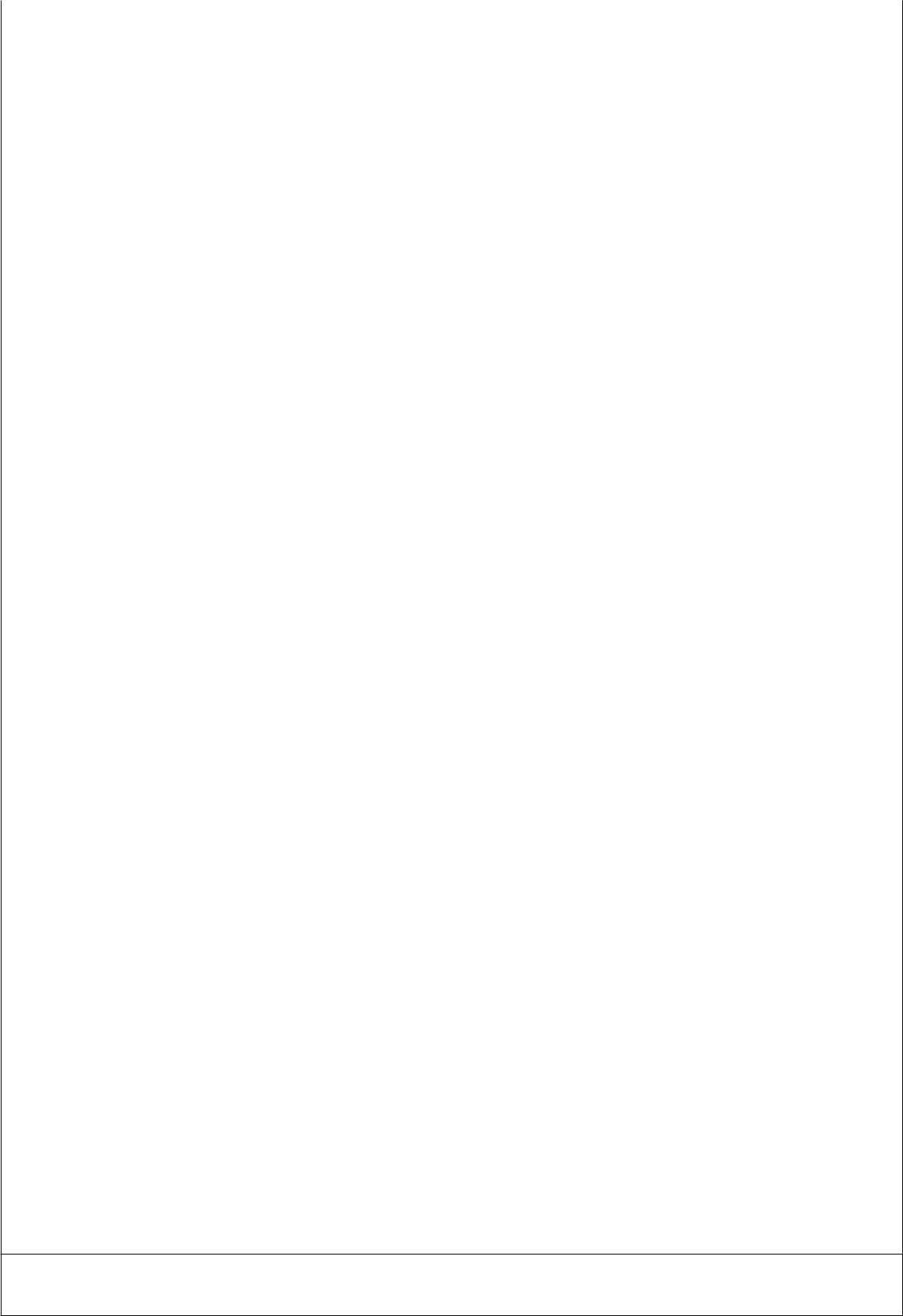 本次课使用的外语单词39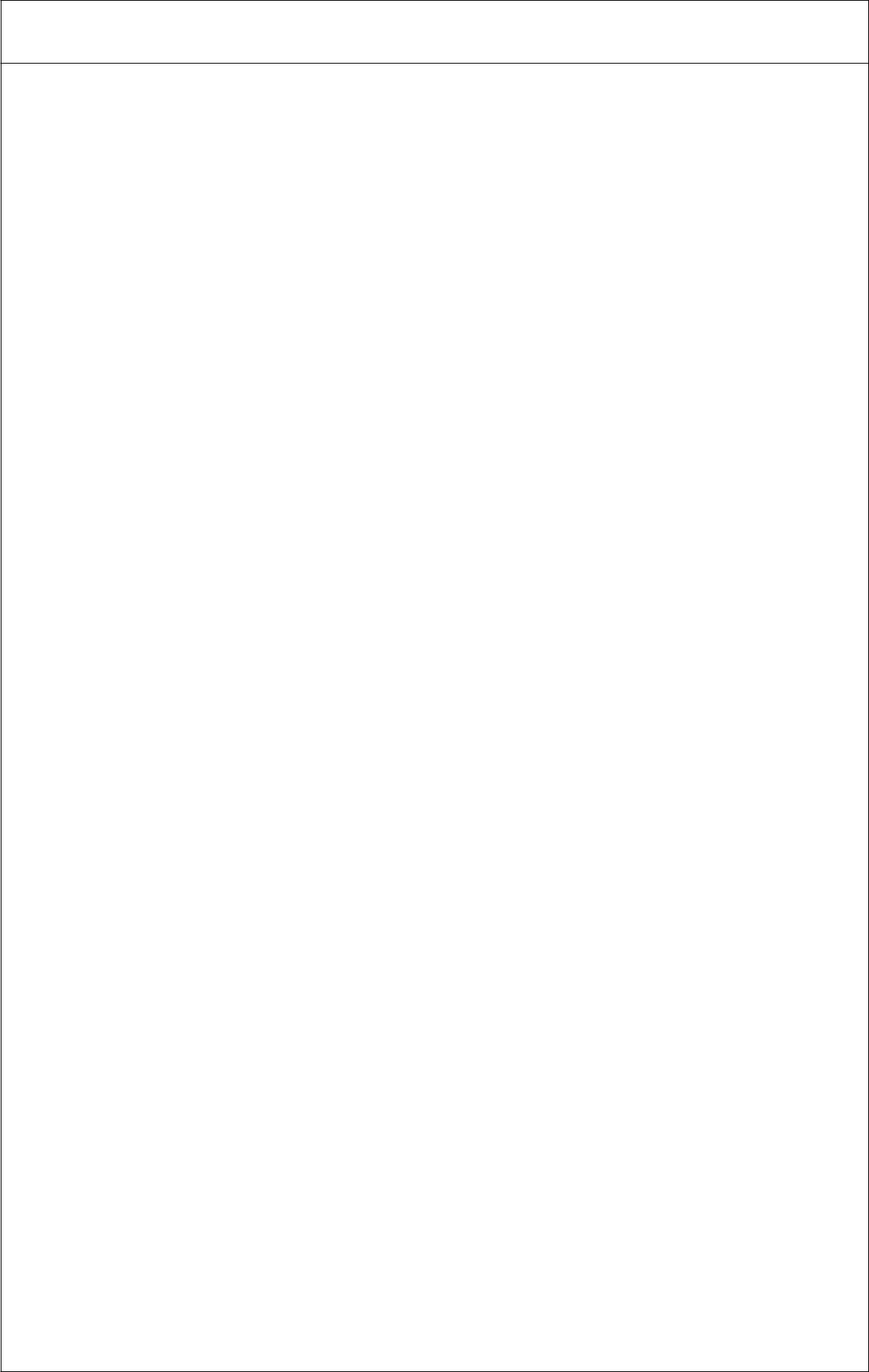 单元教学资源（指教材或讲义、课件、案例、参考资料、仪器、设备等）教材：孙浩静 杨莉 主编，物流企业运营管理实务.人民交通出版社股份有限公司， 2015.参考资料：刘丹. 物流企业管理（第三版）. 科学出版社，2018.张雅静.物流企业管理（第 2 版）.清华大学出版社，2018.卢琳，钟洪发，刘伟.物流运营管理.科学出版社，2015.兰洪杰.物流企业运营管理（第二版）.首都经济贸易大学出版社，2013.刘亮，田春青.第三方物流企业运营管理案例.人民交通出版社，2007.中国物流协会 http://csl.chinawuliu.com.cn/ 物流信息网 http://www.chinawuliu.cn/中国物流信息网	https://www.so.com/物流招标采购网	http://www.yfbzb.com/千里马招标信息网 http://www.qianlima.com/ 物流仓储招标信息网 https://www.okcis.cn/ 中远集团 http://www.cosco.com.cn/ 锦程物流网 https://ldy.jctrans.com/中国物流网	www.6-china.com天津港集装箱码头有限公司官方网站http://www.tctcn.com/main/about.aspx.福州新港国际集装箱码头有限公司官方网站http://www.fict-fuzhou.com.cn/中国海关网 http://www.customs.gov.cn/Portal0/default.htm 中国国际贸易网 http://www.chinaintertrade.net 中国物流信息中心 www.clic.org.cn中华人民共和国商务部 http://www.mofcom.gov.cn 中国海事网 http://www.csscinfo.com.cn/中国国际货运代理协会 http://www.cifa.org.cn/ 中国仓储与配送协会 http://www.cawd.org.cn/40单元教学进度设计（简表）41十、考核方案备注：1.小组互评成绩=其他小组对本小组评价成绩的平均值，也是本小组所有成员的成绩；教师评定=教师评定的本小组的成绩，也是本小组所有成员的成绩；成绩 2=成绩 1*权重 2；成绩 3=成绩 2*权重 1十一、教学资源（指教材或讲义、参考资料、所需仪器、设备、网络学习资源等）（指教材或讲义、课件、案例、参考资料、仪器、设备等）教材：孙浩静 杨莉 主编，物流企业运营管理实务.人民交通出版社股份有限公司，2015.参考资料：刘丹. 物流企业管理（第三版）. 科学出版社，2018.42张雅静.物流企业管理（第 2 版）.清华大学出版社，2018.卢琳，钟洪发，刘伟.物流运营管理.科学出版社，2015.兰洪杰.物流企业运营管理（第二版）.首都经济贸易大学出版社，2013.刘亮，田春青.第三方物流企业运营管理案例.人民交通出版社，2007.中国物流协会 http://csl.chinawuliu.com.cn/ 物流信息网 http://www.chinawuliu.cn/中国物流信息网	https://www.so.com/物流招标采购网	http://www.yfbzb.com/千里马招标信息网 http://www.qianlima.com/ 物流仓储招标信息网 https://www.okcis.cn/ 中远集团 http://www.cosco.com.cn/ 锦程物流网 https://ldy.jctrans.com/中国物流网	www.6-china.com天津港集装箱码头有限公司官方网站 http://www.tctcn.com/main/about.aspx. 福州新港国际集装箱码头有限公司官方网站 http://www.fict-fuzhou.com.cn/中国海关网 http://www.customs.gov.cn/Portal0/default.htm 中国国际贸易网 http://www.chinaintertrade.net 中国物流信息中心 www.clic.org.cn中华人民共和国商务部 http://www.mofcom.gov.cn 中国海事网 http://www.csscinfo.com.cn/中国国际货运代理协会 http://www.cifa.org.cn/ 中国仓储与配送协会 http://www.cawd.org.cn/十二、需要说明的其他问题十三、本课程常用术语中英文对照表43课程代码：学分：3.0学时：48授课时间：第 2 学期授课对象：物流法律法规专业授课对象：物流法律法规专业授课对象：物流法律法规专业课程类型：物流管理专业学习领域中专业限选课程课程类型：物流管理专业学习领域中专业限选课程课程类型：物流管理专业学习领域中专业限选课程有关的先修课程:物流实同修课程：港口物流、集同修课程：港口物流、集有关的后续课程:顶岗实有关的后续课程:顶岗实务、物流成本管理、物流同修课程：港口物流、集同修课程：港口物流、集有关的后续课程:顶岗实有关的后续课程:顶岗实务、物流成本管理、物流装箱多式联运装箱多式联运习习设施设备、物流信息技术装箱多式联运装箱多式联运习习设施设备、物流信息技术序号模块（或子模块）名称学时1第一次课22物流企业管理认知63物流企业战略管理44物流企业文化管理45物流企业决策与计划管理46物流企业作业管理47物流企业设施与设备管理48物流企业财务管理69物流企业人力资源管理410物流企业信息管理411物流企业质量管理412最后一次课2总计48子项目子项目编能力训练训练方式、可展示的编号、编号、能力目标知识目标号项目名称手段及步骤结果名称名称1.案例导入，任1.掌握物流企1.了解物流与务分析；1.掌握物流企1.了解物流与2.任务驱动，小1.小组讨论：物业的特征与发物流企业的涵2.任务驱动，小1.小组讨论：物业的特征与发物流企业的涵组讨论：物流与流、企业物流与展规律；义；组讨论：物流与流、企业物流与展规律；义；物流企业之间的物流企业之间2.掌握物流企2.熟悉物流企物流企业之间的物流企业之间1.1物流企2.掌握物流企2.熟悉物流企关系；的关系；1.1物流企业的类型与评业的类型与评关系；的关系；业认知业认知业的类型与评业的类型与评3.重点讲解：物2.小组讨论：物业认知业认知级标准；级标准；3.重点讲解：物2.小组讨论：物级标准；级标准；流与物流企业的流企业组织结3.掌握熟悉物3.熟悉熟悉物流与物流企业的流企业组织结3.掌握熟悉物3.熟悉熟悉物概念、物流企业构的类型与特流企业组织的流企业组织的概念、物流企业构的类型与特流企业组织的流企业组织的的类型与评级标点。1物流企业类型与特点。类型与特点。的类型与评级标点。1物流企业类型与特点。类型与特点。准以及物流企业管理认知准以及物流企业管理认知组织结构。组织结构。1.案例导入，任1.小组讨论：以1.掌握物流企1.熟悉物流企务分析；PPT的形式汇报1.2物流企业管理的主要业管理的主要2.任务驱动，小物流企业管理1.2物流企内容；内容；组讨论：物流物的主要内容；业管理认业管理认内容；内容；组讨论：物流物的主要内容；业管理认业管理认2.掌握物流企2.熟悉物流企流企业进行管理2.小组讨论：以知2.掌握物流企2.熟悉物流企流企业进行管理2.小组讨论：以知业管理的主要业管理的主要的主要内容；PPT的形式汇报业管理的主要业管理的主要的主要内容；PPT的形式汇报方法。方法。3.重点讲解：物物流企业管理流企业管理的主的主要方法。要内容与方法。1.掌握传统物1.了解传统物1.案例导入，任1.掌握传统物1.了解传统物务分析；流企业组织结流企业组织结务分析；流企业组织结流企业组织结2.任务驱动，小构与业务流程构与业务流程2.任务驱动，小1.小组讨论：构与业务流程构与业务流程组讨论：BPR的基1.小组讨论：存在的问题；存在的问题；组讨论：BPR的基BPR的基本理论存在的问题；存在的问题；本理论与启示；BPR的基本理论2.掌握 BPR 的2.熟悉 BPR 的本理论与启示；与启示；1.3物流企2.掌握 BPR 的2.熟悉 BPR 的3.重点讲解：传与启示；1.3物流企基本理论与基本理论与3.重点讲解：传2.技能实训：为业重组业重组基本理论与基本理论与统物流企业组织2.技能实训：为业重组业重组BPR 的企业组BPR 的企业组统物流企业组织一家物流企业BPR 的企业组BPR 的企业组结构与业务流程一家物流企业织结构；织结构；结构与业务流程设计业务流程织结构；织结构；存在的问题、BPR设计业务流程3.掌握业务流3.熟悉业务流存在的问题、BPR重组方案。3.掌握业务流3.熟悉业务流的企业组织结构重组方案。程重组的类程重组的类的企业组织结构程重组的类程重组的类业务流程重组类型。型。业务流程重组类型。型。型。型。1.案例导入，任1.实训一：丰田务分析；1.实训一：丰田1.掌握企业战1.了解企业战务分析；公司实施实时1.掌握企业战1.了解企业战2.任务驱动，小公司实施实时略管理基本内略管理基本内2.任务驱动，小物流战略时主略管理基本内略管理基本内组讨论：物流企物流战略时主容；容；组讨论：物流企要考虑的因素2.1物流企容；容；业的战略环境分要考虑的因素2.1物流企2.掌握物流战2.熟悉物流战业的战略环境分有哪些？；业战略环业战略环2.掌握物流战2.熟悉物流战析；有哪些？；业战略环业战略环略；略；析；2.实训二：分析境分析境分析略；略；3.重点讲解：企2.实训二：分析境分析境分析3.掌握物流企3.熟悉物流企3.重点讲解：企中远集团物流3.掌握物流企3.熟悉物流企业战略管理主要中远集团物流业战略环境类业战略环境类业战略管理主要战略规划的外业战略环境类业战略环境类内容、物流战略战略规划的外型。型。内容、物流战略部环境与战略型。型。与物流企业战略部环境与战略与物流企业战略目标。2物流企业环境类型。目标。2物流企业环境类型。战略管理1.掌握物流企1.理解物流企1.案例导入，任1.掌握物流企1.理解物流企务分析；业的战略类业的战略类务分析；1.实训一：分析业的战略类业的战略类2.任务驱动，小1.实训一：分析型；型；2.任务驱动，小七匹狼公司的2.2物流企型；型；组讨论：如何打七匹狼公司的2.2物流企2.掌握物流战2.熟悉物流战组讨论：如何打物流战略；业战略的业战略的2.掌握物流战2.熟悉物流战造敏捷供应链？物流战略；业战略的业战略的略制定的流程略制定的流程造敏捷供应链？2.实训二：分析制定与实制定与实略制定的流程略制定的流程3.重点讲解：物2.实训二：分析制定与实制定与实与基本原则；与基本原则；3.重点讲解：物沃尔玛精益物施与基本原则；与基本原则；流企业战略类沃尔玛精益物施3.掌握物流企3.熟悉物流企流企业战略类流战略的主要3.掌握物流企3.熟悉物流企型、物流战略的流战略的主要业战略实施的业战略实施的型、物流战略的措施和启示。业战略实施的业战略实施的制定与物流战略措施和启示。主要方法。主要方法。制定与物流战略主要方法。主要方法。的实施。的实施。1.掌握企业文1.理解企业文1.案例导入，任1.实训一：分析化的内涵；化的内涵；务分析；顺丰速运企业3.1物流企3.1物流企2.掌握物流企2.熟悉物流企2.任务驱动，小文化建设的主3物流企业业文化建业文化建业文化建设的业文化建设的组讨论：企业文要程序；文化管理设作用与内容；作用与内容；化的特点以及需2.实训二：分析3.掌握物流企3.熟悉物流企要哪些程序来建沃尔玛企业文业文化建设的业文化建设的设企业文化？化的内涵。程序。程序。3.重点讲解：企业文化的内涵、物流企业文化建设的作用、内容以及建设程序。1.案例导入，任1.掌握现代物1.熟悉现代物务分析；流企业的 CI；流企业的 CI；2.任务驱动，小1.实训一：德邦2.掌握 CI 与2.熟悉 CI 与组讨论：现代物CI建设中有哪3.2物流企企业文化的联企业文化的联流企业CI设计的些值得其他物3.2物流企系与区别；系与区别；精髓；流企业借鉴的业文化与业文化与系与区别；系与区别；精髓；流企业借鉴的业文化与业文化与3.掌握物流企3.熟悉物流企3.重点讲解：现地方；形象设计形象设计3.掌握物流企3.熟悉物流企3.重点讲解：现地方；形象设计形象设计业 CI 的导入业 CI 的导入代物流企业的2.实训二：分析（CI）（CI）业 CI 的导入业 CI 的导入代物流企业的2.实训二：分析（CI）（CI）步骤；步骤；CI、CI 与企业文德邦物流企业步骤；步骤；CI、CI 与企业文德邦物流企业4.掌握物流企4.熟悉物流企化的联系与区别文化建设的主业 CI 的发表业 CI 的发表以及物流企业 CI要特点。与传播方式。与传播方式。的导入步骤与传播方式。1.案例导入，任1.掌握物流企1.了解物流企务分析；业决策的概业决策的概2.任务驱动，小1.实训一：中铁念、依据和原念、依据和原组讨论：物流企现代物流的企4.1物流企则；则；业决策的依据与业决策中值得4.1物流企2.掌握物流企2.熟悉物流企原则；借鉴的经验；业决策管业决策管2.掌握物流企2.熟悉物流企原则；借鉴的经验；业决策管业决策管业经营决策的业经营决策的3.重点讲解：物2.实训二：中铁理业经营决策的业经营决策的3.重点讲解：物2.实训二：中铁理类型；类型；流企业决策的概现代物流的企类型；类型；流企业决策的概现代物流的企3.掌握物流企3.熟悉物流企念、依据和原则、业决策带来的业经营决策的业经营决策的物流企业经营决启示。方法。方法。策的类型与方物流企业法。4物流企业4物流企业1.案例导入，任4决策与计1.案例导入，任决策与计务分析；划管理1.掌握物流企1.了解物流企务分析；划管理1.掌握物流企1.了解物流企2.任务驱动，小业计划的含业计划的含2.任务驱动，小1.实训一：分析业计划的含业计划的含组讨论：物流企1.实训一：分析义、类型和体义、类型和体组讨论：物流企科宁公司的战义、类型和体义、类型和体业计划的编制方科宁公司的战系；系；业计划的编制方略计划和战术4.2物流企系；系；法；略计划和战术4.2物流企2.掌握物流企2.熟悉物流企法；计划；业计划管业计划管2.掌握物流企2.熟悉物流企3.重点讲解：物计划；业计划管业计划管业计划的编制业计划的编制3.重点讲解：物2.实训二：分析理业计划的编制业计划的编制流企业计划的含2.实训二：分析理方法；方法；流企业计划的含科宁公司的中方法；方法；义、类型和体系、科宁公司的中3.掌握物流企3.熟悉物流企义、类型和体系、期计划和短期3.掌握物流企3.熟悉物流企物流企业计划的期计划和短期业计划的执行业计划的执行物流企业计划的计划。业计划的执行业计划的执行编制方法以及物计划。与控制。与控制。编制方法以及物与控制。与控制。流企业计划的执流企业计划的执行与控制。55.1物流企5.1物流企1.掌握物流企1.了解物流企1.案例导入，任1.实训一：某物物流企业业运输管业运输的含业运输的含务分析；流公司接到一作业管理理义、属性与分义、属性与分2.任务驱动，小项业务：从兰州类方法；类方法；组讨论：如何进将500吨散装原2.掌握物流企2.熟悉物流企行物流企业运输材料运往连云业运输方式与业运输方式与的合理化管理；港，3天内运到，选择方法；选择方法；3.重点讲解：物客户希望用最3.掌握物流企3.熟悉物流企流企业运输的含省钱的方式，物业运输作业及业运输作业及义、属性、分类流企业应选择合理化管理。合理化管理。方法、运输方式何种方式？与选择方法以及2.实训二：某物物流企业运输作流公司接到一业的合理化管项业务：从青岛理。港将一台重达118吨的大型火力发电机组运到河北邢台，公司也有合适的承运车辆。问：最合适采用何种运输方式？1.案例导入，任务分析；1.掌握仓储管1.了解仓储管2.任务驱动，小1.实训一：英迈理的基本知理的基本知组讨论：分析CVA1.实训一：英迈理的基本知理的基本知组讨论：分析CVA公司的仓储管识；识；库存管理法的库公司的仓储管识；识；库存管理法的库理有哪些值得2.掌握仓储业2.熟悉仓储业存种类及其管理理有哪些值得5.2仓储管2.掌握仓储业2.熟悉仓储业存种类及其管理借鉴的地方；5.2仓储管务管理的原则务管理的原则策略；借鉴的地方；理务管理的原则务管理的原则策略；2.实训二：英迈理与方法；与方法；3.重点讲解：仓2.实训二：英迈与方法；与方法；3.重点讲解：仓公司的出入库3.掌握库存管3.熟悉库存管储管理的基本知公司的出入库3.掌握库存管3.熟悉库存管储管理的基本知管理有哪些需理的方法与方理的方法与方识、仓储业务管管理有哪些需理的方法与方理的方法与方识、仓储业务管要改进的地方。式。式。理的原则与方法要改进的地方。式。式。理的原则与方法以及库存管理的方法与方式。1.掌握物流企1.了解物流企1.案例导入，任1.实训一：分析业设施与设备业设施与设备务分析；阳光书社关东选择和评价基选择和评价基2.任务驱动，小物流中心设施物流企业础；础；组讨论：物流设与设备引进的物流企业6.1物流企2.掌握物流企2.熟悉物流企施与设备选择是依据；6设施与设业设施与业设施与设备业设施与设备工作流程；2.实训二：依据备管理设备的选的选择原则和的选择原则和3.重点讲解：物给定资料（见教备管理择和评价经济评价；经济评价；流企业设施与设材P170）对物流择和评价经济评价；经济评价；流企业设施与设材P170）对物流3.掌握物流企3.熟悉物流企备选择和评价基企业装卸搬运业设施与设备业设施与设备础、原则和经济设备进行经济选择的工作流选择的工作流评价以及物流企评价和选择决程。程。业设施与设备选策。择的工作流程。1.掌握物流企1.熟悉物流企1.案例导入，任业设施与设备1.熟悉物流企1.案例导入，任业设施与设备业设施与设备务分析；的使用原则与业设施与设备务分析；的使用原则与的使用原则与2.任务驱动，小基本要求；的使用原则与2.任务驱动，小基本要求；基本要求；组讨论：什么是2.掌握物流企基本要求；组讨论：什么是1.实训一：大福2.掌握物流企2.熟悉物流企设施与设备的三1.实训一：大福业设施与设备2.熟悉物流企设施与设备的三物流设施与设业设施与设备业设施与设备级保养制度？物流设施与设6.2物流企的保养与维护业设施与设备级保养制度？备的使用原则；6.2物流企的保养与维护的保养与维护3.重点讲解：物备的使用原则；业设施与的基本要求与的保养与维护3.重点讲解：物2.实训二：淮南业设施与的基本要求与的基本要求与流企业设施与设2.实训二：淮南设备的使基础工作；的基本要求与流企业设施与设矿业集团自动设备的使基础工作；基础工作；备的使用原则、矿业集团自动用、维护和3.掌握物流企基础工作；备的使用原则、化立体仓库的用、维护和3.掌握物流企3.熟悉物流企设施与设备保养化立体仓库的修理业设施与设备3.熟悉物流企设施与设备保养设施与设备改修理业设施与设备业设施与设备与维护的基本要设施与设备改的三级保养制业设施与设备与维护的基本要造是如何完成的三级保养制的三级保养制求与基础工作以造是如何完成度；的三级保养制求与基础工作以的？度；度；及物流企业设施的？4.掌握物流企度；及物流企业设施4.掌握物流企4.熟悉物流企与设备的三级保业设施与设备4.熟悉物流企与设备的三级保业设施与设备业设施与设备养制度与改造更改造更新的原业设施与设备养制度与改造更改造更新的原的改造更新。新。则与方法。的改造更新。新。则与方法。1.案例导入，任1.掌握货币时1.了解货币时务分析；间价值的含义间价值的含义2.任务驱动，小1.实训一：计算与计算方法；与计算方法；组讨论：筹资方并分析东方物2.掌握预测资2.熟悉预测资式与最优资金结流公司的筹资7.1物流企金需求量的方金需求量的方构的确定；方式与筹资决7.1物流企法；法；3.讲解：货币时策；业筹资管法；法；3.讲解：货币时策；业筹资管3.掌握物流企3.熟悉物流企间价值的含义与2.实训二：依据理3.掌握物流企3.熟悉物流企间价值的含义与2.实训二：依据理业筹资方式；业筹资方式；计算方法、预测给定资料对光业筹资方式；业筹资方式；计算方法、预测给定资料对光4.掌握筹资成4.熟悉筹资成资金需求量的方明公司的筹资本的计算方本的计算方法、企业筹资方方案进行决策。法。法。式以及筹资成本的计算方法。1.掌握物流企1.了解物流企1.案例导入，任1.掌握物流企1.了解物流企务分析；业的投资种业的投资种务分析；业的投资种业的投资种2.任务驱动，小1.实训一：对华类；类；2.任务驱动，小1.实训一：对华类；类；组讨论：项目投为物流公司购2.掌握项目投2.熟悉项目投组讨论：项目投为物流公司购2.掌握项目投2.熟悉项目投资决策的评价指置设备进行财7.2物流企资的现金流量资的现金流量资决策的评价指置设备进行财7.2物流企资的现金流量资的现金流量标及方法；务可行性分析；业的投资及其估算方及其估算方标及方法；务可行性分析；业的投资及其估算方及其估算方3.重点讲解：物2.实训二：分析管理法；法；3.重点讲解：物2.实训二：分析管理法；法；流企业的投资种远大物流公司3.掌握项目投3.熟悉项目投流企业的投资种远大物流公司3.掌握项目投3.熟悉项目投类、项目投资的的投资决策方资决策的评价资决策的评价类、项目投资的的投资决策方资决策的评价资决策的评价现金流量及其估案。指标及其方指标及其方现金流量及其估案。指标及其方指标及其方算方法以及项目法。法。算方法以及项目法。法。投资决策的评价投资决策的评价指标及其方法。1.案例导入，任务分析；1.掌握企业财1.了解企业财2.任务驱动，小务分析的内容务分析的内容组讨论：企业财1.实训一：对中与分析依据；与分析依据；务比率分析的主华物流公司的2.掌握物流企2.熟悉物流企要指标；资产负债表进7.3物流企业偿债能力与业偿债能力与3.重点讲解：企行财务分析；业财务分营运能力分析营运能力分析业财务分析的内2.实训二：根据析指标；指标；容与分析依据、给定资料对某3.掌握物流企3.熟悉物流企物流企业偿债能物流公司的各业获利能力与业获利能力与力与营运能力分项财务指标进发展能力分析发展能力分析析指标以及物流行全面分析。指标。指标。企业获利能力与发展能力分析指标。1.掌握人力资1.了解人力资1.案例导入，任1.掌握人力资1.了解人力资务分析；源规划的含源规划的含务分析；源规划的含源规划的含2.任务驱动，小义、目标与分义、目标与分2.任务驱动，小义、目标与分义、目标与分组讨论：物流企类；类；组讨论：物流企1.实训一：东方类；类；业人力资源规划1.实训一：东方2.掌握企业人2.熟悉企业人业人力资源规划物流公司在制2.掌握企业人2.熟悉企业人的核心是什么；物流公司在制力资源规划制力资源规划制的核心是什么；订人力资源规力资源规划制力资源规划制3.重点讲解：人订人力资源规8.1物流企订的原则与方订的原则与方3.重点讲解：人划时应考虑哪8.1物流企订的原则与方订的原则与方力资源规划的含划时应考虑哪业人力资法；法；力资源规划的含些因素；业人力资法；法；义、目标与分类、些因素；源规划3.掌握物流企3.熟悉物流企义、目标与分类、2.实训二：请为业员工的招聘业员工的招聘企业人力资源规东方物流公司业员工的招聘业员工的招聘划制订的原则与东方物流公司与录用程序；与录用程序；划制订的原则与制订员工培训与录用程序；与录用程序；方法、物流企业制订员工培训4.掌握物流企4.熟悉物流企方法、物流企业方案。物流企业4.掌握物流企4.熟悉物流企员工的招聘与录方案。物流企业员工的招聘与录8业员工培训方业员工培训方员工的招聘与录8业员工培训方业员工培训方用程序以及物流人力资源案的制订方案的制订方用程序以及物流人力资源案的制订方案的制订方案的制订方案的制订方企业员工培训方法。法。企业员工培训方管理法。法。案的制订方法。管理案的制订方法。案的制订方法。1.掌握绩效考1.熟悉绩效考1.案例导入，任1.实训一：分析8.2物流企核的原则、内核的原则、内务分析；东方物流公司8.2物流企容与方法；容与方法；2.任务驱动，小绩效考核方案业的绩效容与方法；容与方法；2.任务驱动，小绩效考核方案业的绩效2.掌握薪酬管2.熟悉薪酬管组讨论：如何才中存在的主要考核与员2.掌握薪酬管2.熟悉薪酬管组讨论：如何才中存在的主要考核与员理的特征、内理的特征、内能使绩效考核发问题；工激励理的特征、内理的特征、内能使绩效考核发问题；工激励容与薪酬设计容与薪酬设计挥应有的作用；2.实训二：分析容与薪酬设计容与薪酬设计挥应有的作用；2.实训二：分析原则；原则；3.重点讲解：绩山花煤矿员工3.掌握员工激3.熟悉员工激效考核的原则、激励方案产生励的基本形励的基本形内容与方法、薪非良性结果的式；式；酬管理的特征、原因。4.掌握员工激4.熟悉员工激内容与薪酬设计励的程序与技励的程序与技原则、员工激励巧。巧。的基本形式以及员工激励的程序与技巧。1.案例导入，任务分析；1.掌握物流管1.了解物流管2.任务驱动，小1.实训一：分析1.掌握物流管1.了解物流管组讨论：物流企1.实训一：分析理信息系统基理信息系统基组讨论：物流企FedEx的物流管理信息系统基理信息系统基业管理信息系统FedEx的物流管础知识；础知识；业管理信息系统理信息系统对础知识；础知识；建设的一般过理信息系统对2.掌握物流企2.理解物流企建设的一般过企业发展的重9.1物流企2.掌握物流企2.理解物流企程；企业发展的重9.1物流企业管理信息系业管理信息系程；要作用；业管理信业管理信息系业管理信息系3.重点讲解：物要作用；业管理信统建设原则；统建设原则；3.重点讲解：物2.实训二：分析息系统的统建设原则；统建设原则；流管理信息系统2.实训二：分析息系统的3.掌握物流企3.熟悉物流企流管理信息系统FedEx的物流管建设3.掌握物流企3.熟悉物流企基础知识、物流FedEx的物流管建设业管理信息系业管理信息系基础知识、物流理信息系统建业管理信息系业管理信息系企业管理信息系理信息系统建统的功能和建统的功能和建企业管理信息系设有哪些值得统的功能和建统的功能和建统建设原则以及设有哪些值得设过程。设过程。统建设原则以及借鉴的地方。设过程。设过程。物流企业管理信借鉴的地方。物流企业管理信息系统的功能和建设过程。1.案例导入，任1.掌握物流管1.熟悉物流管务分析；1.掌握物流管1.熟悉物流管2.任务驱动，小理信息系统的理信息系统的2.任务驱动，小理信息系统的理信息系统的组讨论：物流管成本及其测定成本及其测定组讨论：物流管成本及其测定成本及其测定理信息系统评价1.实训一：安吉方法；方法；理信息系统评价1.实训一：安吉方法；方法；内容与方法；物流信息系统2.掌握物流管2.熟悉物流管内容与方法；物流信息系统2.掌握物流管2.熟悉物流管3.重点讲解：物经济效益分析；9.2物流企理信息系统的理信息系统的3.重点讲解：物经济效益分析；9.2物流企理信息系统的理信息系统的流管理信息系统2.实训二：分析业信息管经济效益及其经济效益及其流管理信息系统2.实训二：分析业信息管经济效益及其经济效益及其的成本及其测定东方物流公司理经济效测定方法；测定方法；的成本及其测定东方物流公司理经济效测定方法；测定方法；方法、物流管理管理信息系统益分析3.掌握物流管3.熟悉物流管方法、物流管理管理信息系统益分析3.掌握物流管3.熟悉物流管信息系统的经济存在的主要问理信息系统经理信息系统经信息系统的经济存在的主要问理信息系统经理信息系统经效益及其测定方题。济效益的评价济效益的评价效益及其测定方题。济效益的评价济效益的评价法以及物流管理内容与评价方内容与评价方法以及物流管理内容与评价方内容与评价方信息系统经济效法。法。信息系统经济效法。法。益的评价内容与益的评价内容与评价方法。1.掌握物流企1.熟悉物流企1.案例导入，任1.实训一：东方业质量管理的业质量管理的务分析；物流公司在质10.1 物 流基本特点与主基本特点与主2.任务驱动，小量管理中存在企业质量要内容；要内容；组讨论：分析物的主要问题；管理的基2.掌握物流企2.熟悉物流企流企业质量管理2.实训二：分析本方法业质量管理体业质量管理体体系的构成；奔驰汽车公司系；系；3.重点讲解：物的质量管理体3.掌握物流企3.熟悉物流企流企业质量管理系。业质量管理的业质量管理的的基本特点与主常用方法。常用方法。要内容、物流企业质量管理体系以及物流企业质量管理的常用方法。1.案例导入，任务分析；1.掌握1.熟悉2.任务驱动，小ISO9000 族标ISO9000 族标组讨论：ISO质量1.实训一：举例准的基本知准的基本知管理体系与物流说明物流企业10.2识；识；企业质量管理的实施ISO9000族10.22.掌握 ISO 质2.熟悉 ISO 质关系；标准的意义；ISO9000标2.掌握 ISO 质2.熟悉 ISO 质关系；标准的意义；ISO9000标量管理体系与量管理体系与3.重点讲解：2.实训二：根据准及其在量管理体系与量管理体系与3.重点讲解：2.实训二：根据准及其在物流企业质量物流企业质量ISO9000 族 标 准给定资料分析物流企业物流企业质量物流企业质量ISO9000 族 标 准给定资料分析物流企业管理；管理的关系；的基本知识、ISO某电束线公司管理中的管理；管理的关系；的基本知识、ISO某电束线公司管理中的3.掌握3.熟悉质量管理体系与产品质量存在应用3.掌握3.熟悉质量管理体系与产品质量存在应用ISO9000 标准ISO9000 标准物流企业质量管的主要问题与ISO9000 标准ISO9000 标准物流企业质量管的主要问题与在物流企业管在物流企业管理的关系以及改进措施。理中的应用。理中的应用。ISO9000 标 准 在物流企业管理中的应用。第其它（含考周学单元项目能/知×师生活动核内容、方次时标题编号目标次法）通过学习，使学生对物流企业运营管理有一个总体1.学生按照老师的认知，激发学习的要求，积极参与兴趣，为今后的学课堂讨论并独立112第一次课习打好基础；完成作业1.进行分组112第一次课明确物流功能与2. 教师对学生的2.个人作业明确物流功能与2. 教师对学生的2.个人作业现代物流的有机解答能加以点评，结合；并帮助学生确立理解我国物流发自信展现状及存在的主要问题。1.掌握物流企业的特征与发展规1.学生分组；律；2.阐述物流企业物流企业认2.掌握物流企业的类型与评级标1.小组讨论212物流企业认1.1的类型与评级标准；1.小组讨论212知1.1的类型与评级标准；2.网络资料知准；2.描述物流企业2.网络资料准；2.描述物流企业3.掌握熟悉物流组织类型与特点；企业组织的类型4.教师点评与特点。1.学生分组讨论1.掌握物流企业并发言322物流企业管1.2管理的主要内容；2.教师依据评分1.项目作业322理认知1.22.掌握物流企业标准打分，并根据2.网络资料理认知2.掌握物流企业标准打分，并根据2.网络资料管理的主要方法。实训情况，讲解实训中存在的问题1.掌握传统物流1.学生分组并讨企业组织结构与1.学生分组并讨企业组织结构与论：BPR的基本理业务流程存在的论：BPR的基本理业务流程存在的论与BPR的企业组问题；论与BPR的企业组1.小组分工安物流企业重问题；织结构；1.小组分工安422物流企业重1.32.掌握 BPR 的基本织结构；排422组1.32.掌握 BPR 的基本2.教师讲解点评排组理论与 BPR 的企业2.教师讲解点评2.个人作业理论与 BPR 的企业3.撰写个人对业2.个人作业组织结构；3.撰写个人对业组织结构；务流程重组的理3.掌握业务流程务流程重组的理3.掌握业务流程解。重组的类型。解。重组的类型。532物流企业战2.11.掌握企业战略1.学生分组1. 小组分工安532略环境分析2.1管理基本内容；2.课题讨论排略环境分析管理基本内容；2.课题讨论排2.掌握物流战略；3.教师讲解点评2.代表发言3.掌握物流企业战略环境类型。1.掌握物流企业1.识别物流企业1.实训一：分析的战略类型；的战略类型；1.实训一：分析的战略类型；的战略类型；七匹狼公司的2.掌握物流战略2.物流战略制定七匹狼公司的物流企业战2.掌握物流战略2.物流战略制定物流战略；物流企业战制定的流程与基的流程与基本原物流战略；632略的制定与2.2制定的流程与基的流程与基本原2.实训二：分析632略的制定与2.2本原则；则；2.实训二：分析实施本原则；则；沃尔玛精益物实施3.掌握物流企业3.物流企业战略沃尔玛精益物3.掌握物流企业3.物流企业战略流战略的主要战略实施的主要实施的主要方法流战略的主要战略实施的主要实施的主要方法措施和启示。方法。4.教师讲解点评措施和启示。方法。4.教师讲解点评1.掌握企业文化1.课题讨论：如何1.实训一：分析的内涵；1.课题讨论：如何顺丰速运企业的内涵；进行物流企业文顺丰速运企业2.掌握物流企业进行物流企业文文化建设的主物流企业文2.掌握物流企业化建设文化建设的主742物流企业文3.1文化建设的作用化建设要程序；742化建设3.1文化建设的作用2.教师讲解点评要程序；化建设与内容；2.教师讲解点评2.实训二：分析与内容；3.学生填写项目2.实训二：分析3.掌握物流企业3.学生填写项目沃尔玛企业文3.掌握物流企业实施手册沃尔玛企业文文化建设的程序。实施手册化的内涵。文化建设的程序。化的内涵。1.掌握现代物流1.实训一：德邦企业的 CI；1.实训一：德邦企业的 CI；CI建设中有哪2.掌握 CI 与企业CI建设中有哪2.掌握 CI 与企业1.学生分组：分析些值得其他物文化的联系与区1.学生分组：分析些值得其他物物流企业文文化的联系与区CI与企业文化的流企业借鉴的物流企业文别；CI与企业文化的流企业借鉴的842化与形象设3.2别；联系与区别；地方；842化与形象设3.23.掌握物流企业联系与区别；地方；计（CI）3.掌握物流企业2.讨论物流企业2.实训二：分析计（CI）CI 的导入步骤；2.讨论物流企业2.实训二：分析CI 的导入步骤；CI的导入步骤德邦物流企业4.掌握物流企业CI的导入步骤德邦物流企业4.掌握物流企业文化建设的主CI 的发表与传播文化建设的主CI 的发表与传播要特点。方式。要特点。方式。1.掌握物流企业1.小组讨论：物流1.实训一：中铁1.掌握物流企业1.小组讨论：物流现代物流的企决策的概念、依据企业经营决策的现代物流的企决策的概念、依据企业经营决策的业决策中值得和原则；类型业决策中值得物流企业决和原则；类型借鉴的经验；952物流企业决4.12.掌握物流企业2.总结物流企业借鉴的经验；952策管理4.12.掌握物流企业2.总结物流企业2.实训二：中铁策管理经营决策的类型；经营决策的方法2.实训二：中铁经营决策的类型；经营决策的方法现代物流的企3.掌握物流企业3.小组发言现代物流的企3.掌握物流企业3.小组发言业决策带来的经营决策的方法。4.教师讲解点评业决策带来的经营决策的方法。4.教师讲解点评启示。启示。1.掌握物流企业1.实训一：分析计划的含义、类型1.小组讨论：物流科宁公司的战和体系；企业计划的编制略计划和战术1052物流企业计4.22.掌握物流企业方法计划；1052划管理4.2计划的编制方法；2.各小组间互相2.实训二：分析划管理计划的编制方法；2.各小组间互相2.实训二：分析3.掌握物流企业交流科宁公司的中计划的执行与控3.老师点评期计划和短期制。计划。1.实训一：某物流公司接到一项业务：从兰州将500吨散装原材料运往连云港，3天内运到，1.掌握物流企业客户希望用最运输的含义、属性1.现场或网络调省钱的方式，物与分类方法；查：物流企业运输流企业应选择物流企业运2.掌握物流企业方式与合理化管何种方式？1162物流企业运5.1运输方式与选择理2.实训二：某物1162输管理5.1运输方式与选择理2.实训二：某物输管理方法；2.各小组间互相流公司接到一方法；2.各小组间互相流公司接到一3.掌握物流企业交流项业务：从青岛运输作业及合理3.老师点评港将一台重达化管理。118吨的大型火力发电机组运到河北邢台，公司也有合适的承运车辆。问：最合适采用何种运输方式？1.掌握仓储管理1.实训一：英迈1.掌握仓储管理1.描述仓储业务公司的仓储管的基本知识；1.描述仓储业务公司的仓储管的基本知识；管理的原则与方理有哪些值得2.掌握仓储业务管理的原则与方理有哪些值得2.掌握仓储业务法借鉴的地方；1262仓储管理5.2管理的原则与方法借鉴的地方；1262仓储管理5.2管理的原则与方2.模拟库存管理2.实训二：英迈法；2.模拟库存管理2.实训二：英迈法；业务操作公司的出入库3.掌握库存管理业务操作公司的出入库3.掌握库存管理3.教师讲解点评管理有哪些需的方法与方式。3.教师讲解点评管理有哪些需的方法与方式。要改进的地方。要改进的地方。1.实训一：分析1.掌握物流企业阳光书社关东设施与设备选择1.分析物流企业物流中心设施和评价基础；1.分析物流企业与设备引进的和评价基础；设施与设备的选与设备引进的2.掌握物流企业设施与设备的选依据；2.掌握物流企业择原则和经济评依据；物流企业设设施与设备的选择原则和经济评2.实训二：依据1372物流企业设6.1设施与设备的选价；2.实训二：依据1372施与设备的6.1择原则和经济评价；给定资料（见教施与设备的择原则和经济评2.讨论物流企业给定资料（见教选择和评价价；2.讨论物流企业材P170）对物流选择和评价价；设施与设备选择材P170）对物流3.掌握物流企业设施与设备选择企业装卸搬运3.掌握物流企业的工作流程。企业装卸搬运设施与设备选择的工作流程。设备进行经济设施与设备选择设备进行经济的工作流程。评价和选择决策。物流企业设1.掌握物流企业1.小组讨论，物流1.实训一：大福1472施与设备的6.2设施与设备的使企业设施与设备物流设施与设使用、维护用原则与基本要的三级保养制度备的使用原则；和修理求；3.教师根据讨论2.实训二：淮南2.掌握物流企业情况，讲解实训中矿业集团自动设施与设备的保存在的问题化立体仓库的养与维护的基本设施与设备改要求与基础工作；造是如何完成3.掌握物流企业的？设施与设备的三级保养制度；4.掌握物流企业设施与设备改造更新的原则与方法。1.掌握货币时间1.小组讨论：物流1.实训一：计算价值的含义与计1.小组讨论：物流并分析东方物价值的含义与计企业筹资方式与并分析东方物算方法；企业筹资方式与流公司的筹资算方法；筹资成本的计算流公司的筹资2.掌握预测资金筹资成本的计算方式与筹资决2.掌握预测资金方法方式与筹资决1582物流企业筹7.1需求量的方法；方法策；1582物流企业筹7.1需求量的方法；2.教师讲解点评策；资管理3.掌握物流企业2.教师讲解点评2.实训二：依据资管理3.掌握物流企业3.撰写个人对资2.实训二：依据筹资方式；3.撰写个人对资给定资料对光筹资方式；金需求量的预测给定资料对光4.掌握筹资成本金需求量的预测明公司的筹资4.掌握筹资成本方法明公司的筹资的计算方法。方法方案进行决策。的计算方法。方案进行决策。1.掌握物流企业1.模拟项目投资1.实训一：对华的投资种类；1.模拟项目投资为物流公司购的投资种类；的现金流量及其为物流公司购2.掌握项目投资的现金流量及其置设备进行财2.掌握项目投资估算方法；置设备进行财物流企业的的现金流量及其估算方法；务可行性分析；1682物流企业的7.2的现金流量及其2.分析项目投资务可行性分析；1682投资管理7.2估算方法；2.分析项目投资2.实训二：分析投资管理估算方法；决策的评价指标2.实训二：分析3.掌握项目投资决策的评价指标远大物流公司3.掌握项目投资及其方法远大物流公司决策的评价指标及其方法的投资决策方决策的评价指标3.教师讲解点评的投资决策方及其方法。3.教师讲解点评案。及其方法。案。1.掌握企业财务1.实训一：对中分析的内容与分1.讨论物流企业华物流公司的析依据；偿债能力与营运资产负债表进物流企业财2.掌握物流企业能力分析指标；行财务分析；1792物流企业财7.3偿债能力与营运3.讨论物流企业2.实训二：根据1792务分析7.3偿债能力与营运3.讨论物流企业2.实训二：根据务分析能力分析指标；获利能力与发展给定资料对某能力分析指标；获利能力与发展给定资料对某3.掌握物流企业能力分析指标物流公司的各获利能力与发展3.教师讲解点评项财务指标进能力分析指标。行全面分析。1.掌握人力资源1.小组讨论：物流1.实训一：东方规划的含义、目标企业人力资源规物流公司在制1892物流企业人8.1与分类；划制订的原则与订人力资源规1892力资源规划8.12.掌握企业人力方法划时应考虑哪力资源规划2.掌握企业人力方法划时应考虑哪资源规划制订的2.教师依据情况些因素；原则与方法；讲解讨论中出现2.实训二：请为3.掌握物流企业的问题东方物流公司员工的招聘与录制订员工培训用程序；方案。4.掌握物流企业员工培训方案的制订方法。1.掌握绩效考核1.实训一：分析的原则、内容与方1.小组讨论：员工东方物流公司法；激励的程序与技绩效考核方案物流企业的2.掌握薪酬管理巧中存在的主要物流企业的的特征、内容与薪2.教师讲解点评问题；19102绩效考核与8.2的特征、内容与薪2.教师讲解点评问题；19102绩效考核与8.2酬设计原则；3.撰写个人对物2.实训二：分析员工激励酬设计原则；3.撰写个人对物2.实训二：分析员工激励3.掌握员工激励流企业绩效考核山花煤矿员工3.掌握员工激励流企业绩效考核山花煤矿员工的基本形式；原则与薪酬设计激励方案产生4.掌握员工激励原则的认识非良性结果的的程序与技巧。原因。1.掌握物流管理1.实训一：分析1.掌握物流管理FedEx的物流管信息系统基础知FedEx的物流管信息系统基础知1.调查某物流企理信息系统对识；1.调查某物流企理信息系统对识；业管理信息系统企业发展的重2.掌握物流企业业管理信息系统企业发展的重物流企业管2.掌握物流企业的建设情况；要作用；20102物流企业管9.1管理信息系统建的建设情况；要作用；20102理信息系统9.1管理信息系统建2.小组交流，并代2.实训二：分析理信息系统设原则；2.小组交流，并代2.实训二：分析的建设设原则；表发言FedEx的物流管的建设3.掌握物流企业表发言FedEx的物流管3.掌握物流企业3.教师讲解点评理信息系统建管理信息系统的3.教师讲解点评理信息系统建管理信息系统的设有哪些值得功能和建设过程。设有哪些值得功能和建设过程。借鉴的地方。借鉴的地方。1.掌握物流管理信息系统的成本1.小组讨论：物流1.实训一：安吉及其测定方法；1.小组讨论：物流1.实训一：安吉及其测定方法；企业管理信息系物流信息系统2.掌握物流管理企业管理信息系物流信息系统2.掌握物流管理统经济效益的评经济效益分析；信息系统的经济统经济效益的评经济效益分析；物流企业信信息系统的经济价内容与评价方2.实训二：分析21112物流企业信9.2效益及其测定方价内容与评价方2.实训二：分析21112息管理经济9.2效益及其测定方法；东方物流公司息管理经济法；法；东方物流公司效益分析法；2.教师依据情况管理信息系统效益分析3.掌握物流管理2.教师依据情况管理信息系统3.掌握物流管理讲解讨论中出现存在的主要问信息系统经济效讲解讨论中出现存在的主要问信息系统经济效的问题题。益的评价内容与的问题题。益的评价内容与评价方法。1.掌握物流企业1.调查物流企业1.实训一：东方质量管理的基本1.调查物流企业物流公司在质质量管理的基本质量管理的常用物流公司在质特点与主要内容；质量管理的常用量管理中存在物流企业质特点与主要内容；方法；量管理中存在22112物流企业质10.12.掌握物流企业方法；的主要问题；22112量管理的基10.12.掌握物流企业2.小组交流，并代的主要问题；量管理的基质量管理体系；2.小组交流，并代2.实训二：分析本方法质量管理体系；表发言2.实训二：分析本方法3.掌握物流企业表发言奔驰汽车公司3.掌握物流企业3. 教师讲解点评奔驰汽车公司质量管理的常用3. 教师讲解点评的质量管理体质量管理的常用的质量管理体方法。系。1.实训一：举例1.掌握 ISO9000 族1.小组讨论：说明物流企业标准的基本知识；1.小组讨论：实施ISO9000族标准的基本知识；ISO9000标准在物实施ISO9000族2.掌握 ISO 质量管ISO9000标准在物标准的意义；ISO9000标2.掌握 ISO 质量管流企业中的影响标准的意义；ISO9000标理体系与物流企流企业中的影响2.实训二：根据23122准及其在物准及其在物10.2理体系与物流企与运用2.实训二：根据23122准及其在物准及其在物10.2业质量管理；与运用给定资料分析流企业管理流企业管理业质量管理；2.教师依据情况给定资料分析流企业管理流企业管理3.掌握 ISO9000 标2.教师依据情况某电束线公司中的应用3.掌握 ISO9000 标讲解讨论中出现某电束线公司中的应用准在物流企业管讲解讨论中出现产品质量存在准在物流企业管的问题产品质量存在理中的应用。的问题的主要问题与理中的应用。的主要问题与改进措施。课程知识体系归1.教师引导学生24122最后一次课最后一次课纳总结课程知识点总结24122最后一次课最后一次课2.学生分享学习2.学生分享学习心得单元教学学时单元教学学时2单元名称：单元名称：单元名称：单元名称：单元名称：单元名称：单元名称：单元名称：在整体设计中的位在整体设计中的位现代物流业的发展前景现代物流业的发展前景现代物流业的发展前景现代物流业的发展前景第 1 次置置授上周月日第节课课上课上课至班时地点地点周月日第节级间教能力目标知识目标素质目标学①认识现代物流业发学展前景与我国物流业展前景与我国物流业①养成积极主动学从总体上认识现代物流业发展前景与意发展现状及存在的主①养成积极主动学从总体上认识现代物流业发展前景与意发展现状及存在的主目义，对本课程产生学习兴趣；发展现状及存在的主习意识；目义，对本课程产生学习兴趣；要问题，坚定学好本习意识；了解物流的基本知识及发展溯源，掌握物要问题，坚定学好本②养成良好的团队了解物流的基本知识及发展溯源，掌握物课程的信心；②养成良好的团队标流的基本职能与分类方法；课程的信心；合作精神；标流的基本职能与分类方法；②初步了解课程内容合作精神；理解我国物流业的发展现状与存在的主要②初步了解课程内容③养成动手操作的理解我国物流业的发展现状与存在的主要安排；③养成动手操作的问题。安排；的习惯。问题。的习惯。③了解本课程学习任的习惯。③了解本课程学习任务及考核方式。情境描述引出任务引出任务随着全球经济一体化和信息技术的迅速发展，社会生产、物资流通、商品交易及其管理方式正在发生深刻的变化，现代物流发展已经成为一个国家或地区综合竞争力的重要标志之一，被誉为促进经济增长的“加速器”和“第三利润源泉”。本随着我国经济的发展，人们的精神和物质本需求不断提高，促使社会供给与需求快速需求不断提高，促使社会供给与需求快速单增长，信息化水平的提高进一步加快了经任务 1：认识现代物流业发展前景与我国任务 1：认识现代物流业发展前景与我国单济和科技发展的步伐。然而，信息化等虚任务 1：认识现代物流业发展前景与我国任务 1：认识现代物流业发展前景与我国济和科技发展的步伐。然而，信息化等虚物流业发展现状及存在的主要问题，坚定学物流业发展现状及存在的主要问题，坚定学拟经济的进步，不可避免要以物质的交流物流业发展现状及存在的主要问题，坚定学物流业发展现状及存在的主要问题，坚定学元拟经济的进步，不可避免要以物质的交流好本课程的信心；元作为最后的保障。好本课程的信心；作为最后的保障。任务 2：了解本课程的内容安排、学习任任务 2：了解本课程的内容安排、学习任现代物流业在全球范围内发展迅速，任务 2：了解本课程的内容安排、学习任任务 2：了解本课程的内容安排、学习任任现代物流业在全球范围内发展迅速，务、考核方式任其发展水平已成为衡量一国现代化程度务、考核方式其发展水平已成为衡量一国现代化程度务和综合国力的重要标志之一。加快发展现任务 3：成立学习小组任务 3：成立学习小组务代物流业，对于中国适应经济全球化，提代物流业，对于中国适应经济全球化，提高经济运行质量和效益，改善投资环境，增强综合国力和企业竞争力，具有重要的意义。要“大力发展现代物流业，建立物流标准化体系，加强物流新技术开发利用，推进物流信息化”已成为各方共识。在我国，随着物流基础战略地位的日益显现，发展现代物流业正方兴未艾。Physicaldistributionlogisticsthird  partylogistics ， 3PL   rightquantityright productright timeright placeright conditionright quality right costright quality right costservice  speed  space saving  scale optimizationservice  speed  space saving  scale optimizationservice  speed  space saving  scale optimizationstock control  safe sum cost minimumstock control  safe sum cost minimumstock control  safe sum cost minimum教学内容时间步骤及能力/知教师活动学生活动（分识目标钟）1师生认识教师自我介绍，与学生相互学生自我介绍，师生认识101师生认识认识学生自我介绍，师生认识10认识给学生分组，以小组形式完2学生分组成课堂仿真业务操作以及课学生分组52学生分组后拓展业务的操作，以培养学生分组5后拓展业务的操作，以培养协作意识。教师向学生介绍课程总体目3课程教学目标标、课程的学习内容、告知学生形成对课程的初步认53与教学内容学生学习参考书、辅助参考知5与教学内容学生学习参考书、辅助参考知书以和相关网站本课程的学习教师说明学习方法以及对本学生明确学习方法及课程4方法和考核方教师说明学习方法以及对本学生明确学习方法及课程54方法和考核方课程的考核方式考核方式5式课程的考核方式考核方式式5情境设置，任务教师展示集装箱多式联运的学生形成对集装箱多式联55引入世界是怎样一回事运的感性认识5引入世界是怎样一回事运的感性认识教师引导学生探讨什么是集6任务分析装箱运输、集装箱运输对多学生分组展开讨论156任务分析式联运有什么作用以及为什学生分组展开讨论15式联运有什么作用以及为什么要学习本课程7课堂讲授教师讲解：集装箱多式联运学生认真听讲并思考307课堂讲授的世界，介绍相关基础知识学生认真听讲并思考30的世界，介绍相关基础知识教师以提问方式小结，进一学生回答教师提出的问题，8小结步加深学生对集装箱多式联进一步加深对集装箱多式10运这门课程的认识联运这门课程的认识9作业：课后任务教师布置课后作业及下次课接受任务，认真执行59作业：课后任务的预习、学习任务接受任务，认真执行5的预习、学习任务课后体会表 1-1  2000—2014 年运输线路长度表 1-1  2000—2014 年运输线路长度表 1-1  2000—2014 年运输线路长度表 1-1  2000—2014 年运输线路长度表 1-1  2000—2014 年运输线路长度单位：万公里单位：万公里年份铁路营国家铁路公路高速内河航民航航国际管道输油年份业里程电气化里程里程公路道里程线里程航线(气)里程业里程电气化里程里程公路道里程线里程航线(气)里程20006.871.49140.271.6311.93150.2950.842.4720017.011.69169.801.9412.15155.3651.692.7620027.191.74176.522.5112.16163.7757.452.9820037.301.81180.982.9712.40174.9571.533.2620047.441.86187.073.4312.33204.9489.423.8220057.541.94334.524.1012.33199.8585.594.4020067.712.34345.704.5312.34211.3596.624.8120077.802.40358.375.3912.35234.30104.745.4520087.972.50373.026.0312.28246.18112.025.8320098.553.02386.086.5112.37234.5191.996.9120109.123.27400.827.4112.42276.51107.027.8520119.323.43410.648.4912.46349.06149.448.3320129.763.55423.759.6212.50328.01128.479.01201310.324.03430.7810.4512.59410.60150.329.81201411.183.69446.3911.1912.63463.72176.7210.57表 1-22015 年各种运输方式完成货物运输量及其增长速度2015 年各种运输方式完成货物运输量及其增长速度2015 年各种运输方式完成货物运输量及其增长速度2015 年各种运输方式完成货物运输量及其增长速度2015 年各种运输方式完成货物运输量及其增长速度指  标单  位绝 对 数绝 对 数比上年增长/%货物运输总量货物运输总量亿吨417.1417.10.2铁路亿吨33.633.6-11.9公路亿吨315.0315.01.2水运亿吨61.461.42.5民航亿吨625.35.2管道亿吨7.11.7货物运输周转量货物运输周转量亿吨公里177400.7-1.9铁路亿吨公里23 754.323 754.3-13.7公路亿吨公里57955.72.0水运亿吨公里91344.6-1.2民航亿吨公里207.310.4单元教学学时2单元名称：单元名称：单元名称：单元名称：单元名称：单元名称：单元名称：单元名称：单元名称：单元名称：在整体设计中的位在整体设计中的位在整体设计中的位在整体设计中的位课程总结课程总结第24次置授上周月日第节节课课上课至班时地点周月日第节节级间教能力目标知识目标素质目标学学①熟知该课程的知识培养学生努力、勤培养学生努力、勤①熟知该课程的知识培养学生努力、勤培养学生努力、勤目能进行课程知识点总结能进行课程知识点总结能进行课程知识点总结能进行课程知识点总结结构体系；奋、踏实工作的基本奋、踏实工作的基本目②确定自主学习的内素养。素养。②确定自主学习的内素养。素养。标容与方向。标情境描述引出任务引出任务引出任务本本1.教师组织学生进行课程知识点总1.教师组织学生进行课程知识点总1.教师组织学生进行课程知识点总1.教师组织学生进行课程知识点总结，教师归纳课程知识体系结，教师归纳课程知识体系结，教师归纳课程知识体系结，教师归纳课程知识体系单2.教师点评学生本学期的课内与课2.教师点评学生本学期的课内与课2.教师点评学生本学期的课内与课2.教师点评学生本学期的课内与课外学习情况，组织学生分享学习心得；外学习情况，组织学生分享学习心得；外学习情况，组织学生分享学习心得；外学习情况，组织学生分享学习心得；外学习情况，组织学生分享学习心得；任务：元3.组织学生进行分享学习心得并点3.组织学生进行分享学习心得并点3.组织学生进行分享学习心得并点3.组织学生进行分享学习心得并点任务：元3.组织学生进行分享学习心得并点3.组织学生进行分享学习心得并点3.组织学生进行分享学习心得并点3.组织学生进行分享学习心得并点1.课程总结汇报评，同学们开展自评和互评评，同学们开展自评和互评评，同学们开展自评和互评评，同学们开展自评和互评1.课程总结汇报评，同学们开展自评和互评评，同学们开展自评和互评评，同学们开展自评和互评评，同学们开展自评和互评2.分享学习心得任4.教师组织学生制定自主后续学习4.教师组织学生制定自主后续学习4.教师组织学生制定自主后续学习4.教师组织学生制定自主后续学习2.分享学习心得任4.教师组织学生制定自主后续学习4.教师组织学生制定自主后续学习4.教师组织学生制定自主后续学习4.教师组织学生制定自主后续学习2.课程总结的自评、互评2.课程总结的自评、互评2.课程总结的自评、互评计划，教师进行点评，学生在教师指导下计划，教师进行点评，学生在教师指导下计划，教师进行点评，学生在教师指导下计划，教师进行点评，学生在教师指导下计划，教师进行点评，学生在教师指导下2.课程总结的自评、互评2.课程总结的自评、互评2.课程总结的自评、互评计划，教师进行点评，学生在教师指导下计划，教师进行点评，学生在教师指导下计划，教师进行点评，学生在教师指导下计划，教师进行点评，学生在教师指导下计划，教师进行点评，学生在教师指导下务制定自主后续学习计划。同学们自评、互制定自主后续学习计划。同学们自评、互制定自主后续学习计划。同学们自评、互制定自主后续学习计划。同学们自评、互制定自主后续学习计划。同学们自评、互评。5.学生在教师指导下开始自主学习5.学生在教师指导下开始自主学习5.学生在教师指导下开始自主学习5.学生在教师指导下开始自主学习教学内容时间步骤及能力/知教师活动学生活动（分识目标钟）教师点评学生课后作业完成学生听取教师作业点评，归1作业点评教师点评学生课后作业完成纳总结，掌握知识提升能151作业点评情况，总结存在的共性问题。纳总结，掌握知识提升能15情况，总结存在的共性问题。力。力。教师组织学生进行课程知识点总结，教师归纳课程知识学生进行课程知识点总结2课程总结体系452课程总结452课程总结点评学生本学期的课内与课同学们自评、互评；分享学45点评学生本学期的课内与课同学们自评、互评；分享学外学习情况，组织学生分享同学们自评、互评；分享学外学习情况，组织学生分享习心得。学习心得习心得。学习心得组织学生制定自主后续学习制定自主后续学习计划，3确定自学内容组织学生制定自主后续学习同学们自评、互评；在教师303确定自学内容计划，并进行点评同学们自评、互评；在教师30计划，并进行点评指导下开展自主学习。指导下开展自主学习。4学生展开自主教师给予实时帮助开展自主学习4学习（课后）教师给予实时帮助开展自主学习学习（课后）课后体会成成绩 2绩 3考成（（考成成成核绩权重成权重成成核绩评价标准权重考核方式成权重绩绩方构评价标准1考核方式绩 12绩绩方构1绩 121*2*式成1*2*式成权权权权重重2）1）小对每一次小组的实40%组内对成员的25%小境操作任务进行考评价25%组境操作任务进行考评价组核。组核。小组互评25%形任核。小组互评25%形任考核时间：每一项任成务考核时间：每一项任教师评定50%成务务完成后教师评定50%性务完成后性性遵守课堂纪律、积极20%组内对成员的考学遵守课堂纪律、积极20%组内对成员的25%考学参与课堂教学活动、评价25%核习参与课堂教学活动、评价核习按时完成作业核习按时完成作业小组互评25%态按时完成作业小组互评25%态考核时间：平时做好度考核时间：平时做好教师评定50%度记录，期末统计教师评定50%记录，期末统计采用期末闭卷考试40%期期的方式，考察学生对末末必要的理论知识和考考实践操作知识的掌核试握情况考核时间:期末合计